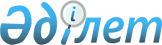 Қазақстан Республикасында есiрткi құралдары, психотроптық заттар және прекурсорлар айналымын мемлекеттік бақылауды жүзеге асыру ережесін бекiту туралы
					
			Күшін жойған
			
			
		
					Қазақстан Республикасы Үкіметінің 2000 жылғы 10 қарашадағы N 1693 қаулысы. Күші жойылды - Қазақстан Республикасы Үкіметінің 2014 жылғы 12 желтоқсандағы № 1315 қаулысымен      Ескерту. Күші жойылды - ҚР Үкіметінің 12.12.2014 № 1315 қаулысымен (алғашқы ресми жарияланған күнінен кейін күнтізбелік он күн өткен соң қолданысқа енгізіледі).      "Есiрткi құралдары, психотроптық заттар, прекурсорлар және олардың заңсыз айналымы мен терiс пайдаланылуына қарсы iс-әрекет шаралары туралы" Қазақстан Республикасының 1998 жылғы 10 шілдедегi Заңына сәйкес және Қазақстан Республикасы Президентiнiң "Қазақстан Республикасында 2000-2001 жылдарға арналған нашақорлыққа және есiрткi бизнесiне қарсы күрестегi мемлекеттiк бағдарлама туралы" 2000 жылғы 16 мамырдағы N 395 Жарлығын iске асыру мақсатында Қазақстан Республикасының Үкiметi қаулы етеді:



      1. Қоса берiлiп отырған:

      1) Қазақстан Республикасында есiрткi құралдары психотроптық заттар және прекурсорлар айналымын мемлекеттiк бақылауды жүзеге асыру ережесi (бұдан әрi - Ереже);

      2)  Алынып тасталды - ҚР Үкіметінің 2007.08.24 N 735 (ресми жарияланғаннан кейін жиырма бір күнтізбелік күн өткен соң қолданысқа енгізіледі) Қаулысымен;

      3) құрамында есiрткi құралдары, психотроптық заттар және прекурсорлар бар өнiмдердiң транзитiне Рұқсаттар нысандары бекiтiлсiн.

       Ескерту. 1-тармаққа өзгерту енгізілді - ҚР Үкіметінің 2003.09.18 N 947, 2007.08.24 N 735 (ресми жарияланғаннан кейін жиырма бір күнтізбелік күн өткен соң қолданысқа енгізіледі) Қаулыларымен.



      2. Қазақстан Республикасы Үкiметiнiң кейбiр шешiмдерiн мынадай өзгерiс пен толықтыру енгiзiлсiн:

      1) "Мемлекеттiк өкiмет пен басқару органдары лауазымды адамдарының қауiпсiздiгiн қамтамасыз ету жөнiндегi қосымша шаралар туралы" Қазақстан Республикасы Министрлер Кабинетiнiң 1993 жылғы 15 қаңтардағы N 35 қаулысына:

      көрсетiлген қаулымен бекiтiлген Қазақстан Республикасында Рұқсат беру жүйесi туралы ережедегi:

      8 және 12-тармақтарындағы "есiрткiлi заттар" деген сөздер алынып тасталсын;

      2) Күші жойылды - ҚР Үкіметінің 2008.06.12 N 578 (қолданысқа енгізілу тәртібін 3-тармақтан қараңыз) Қаулысымен.



      3. Қазақстан Республикасы Әділет министрлігінің Нашақорлыққа және есірткі бизнесіне қарсы күрес жөніндегі комитеті 2001 жылғы 1 маусымға дейін Қазақстан Республикасының заңнамасында белгіленген тәртіппен лицензиаттар қызметін осы қаулыда көзделген талаптарға сәйкес келтіру жөнінде шаралар қабылдасын.

       Ескерту. 3-тармаққа өзгерту енгізілді - ҚР Үкіметінің 2001.01.30 N 151, 2001.02.16 N 247 Қаулыларымен.

      3-1. Қазақстан Республикасы Әділет министрлігінің Нашақорлыққа және есірткі бизнесіне қарсы күрес жөніндегі комитетіне 2001 жылғы 1 маусымға дейін есірткі құралдарының, психотроптық заттардың және прекурсорлардың айналымына байланысты қызметке уақытша рұқсаттар беру құқығы берілсін.

       Ескерту. Қаулы 3-1-тармақпен толықтырылды - ҚР Үкіметінің 2001.02.16 N 247 Қаулысымен.



      4. Осы қаулы қол қойылған күнінен бастап күшiне енедi.      Қазақстан Республикасының

      Премьер-Министрі  

Қазақстан Республикасы  

Yкiметiнiң        

2000 жылғы 10 қарашадағы

N 1693 қаулысымен   

бекiтiлген       

Қазақстан Республикасында есiрткi құралдары,

психотроптық заттар және прекурсорлар айналымын

мемлекеттiк бақылауды жүзеге асыру 

Ережесi        Ескерту. Мәтiндегi "Қазақстан Республикасының Нашақорлыққа және есiрткi бизнесiне қарсы күрес жөнiндегi агенттiгi (әрi қарай - Агенттiк)", "Агенттiк", "Агенттiгiмен", "Қазақстан Республикасының Нашақорлыққа және есiрткi бизнесiне қарсы күрес жөнiндегі агенттiгiмен", "Қазақстан Республикасының Нашақорлыққа және есірткi бизнесiне қарсы күрес жөнiндегi агенттігiне" деген сөздер тиiсiнше "Қазақстан Республикасы Әдiлет министрлiгiнiң Нашақорлыққа және есiрткi бизнесiне қарсы күрес жөнiндегi комитетi (әрi қарай - Комитет)", "Комитет", "Комитетiмен", "Комитет", "Комитетiне", "Комитетінiң", "Комитетпен", "Комитетiне" деген сөздермен ауыстырылды - ҚР Үкіметінің 2001.01.30 N 151 Қаулысымен.

      Ескерту. Мәтіндегi: "Қазақстан Республикасының Табиғи ресурстар және қоршаған ортаны қорғау министрлiгi", "Қазақстан Республикасының Табиғи ресурстар және қоршаған ортаны қорғау министрлiгінің", "Қазақстан Республикасының Табиғи ресурстар және қоршаған ортаны қорғау министрлiгiмен" деген сөздер "Қазақстан Республикасының Қоршаған ортаны қорғау министрлiгi", "Қазақстан Республикасының Қоршаған ортаны қорғау министрлігінің", "Қазақстан Республикасының Қоршаған ортаны қорғау министрлiгiмен" деген сөздермен, "Қазақстан Республикасының Экономика және сауда министрлiгi" деген сөздер "Қазақстан Республикасының Индустрия және сауда министрлiгi" деген сөздермен, "Қазақстан Республикасының Денсаулық сақтау iсi жөнiндегi агенттiгi", "Қазақстан Республикасы Денсаулық сақтау iсi жөнiндегi агенттiгiнiң", "Қазақстан Республикасының Денсаулық сақтау iсi жөнiндегi агенттiгiмен" деген сөздер "Қазақстан Республикасының Денсаулық сақтау министрлiгi", "Қазақстан Республикасы Денсаулық сақтау министрлiгінің", "Қазақстан Республикасының Денсаулық сақтау министрлiгiмен" деген сөздермен, "Қазақстан Республикасының Мемлекеттік кiрiс министрлiгiмен", "Қазақстан Республикасы Мемлекеттiк кiрiс министрлiгiнiң Кеден комитетi" деген сөздер "Қазақстан Республикасының Кедендік бақылау агенттiгiмен", "Қазақстан Республикасының Кедендiк бақылау агенттiгi" деген сөздермен ауыстырылды - ҚР Үкіметінің 2003.09.03 N 893 қаулысымен.

       Ескерту. Мәтiндегi "Кедендiк бақылау агенттiгiмен", "Кедендiк бақылау агенттiгi" деген сөздер "Қаржы министрлiгiнiң Кедендiк бақылау комитетiмен", "Қаржы министрлiгiнiң Кедендiк бақылау комитетi" деген сөздермен ауыстырылды - ҚР Үкіметінің 2006.01.13 N 38 Қаулысымен. 

                     1. Жалпы ережелер 

       1. Осы Ереже Қазақстан Республикасының Конституциясына, "Есiрткi құралдары, психотроптық заттар, прекурсорлар және олардың заңсыз айналымы мен терiс пайдаланылуына қарсы iс-қимыл шаралары туралы" Қазақстан Республикасының 1998 жылғы 10 шiлдедегi Заңына және Қазақстан Республикасының есiрткi құралдары, психотроптық заттар және прекурсорлар айналымын реттейтiн өзге де нормативтiк құқықтық кесiмдерiне, сондай-ақ Қазақстан Республикасы бекiткен халықаралық шарттарға сәйкес әзiрлендi.  

      Ереже есiрткi құралдары, психотроптық заттар, прекурсорлар айналымына мемлекеттiк бақылауды (бұдан әрi - мемлекеттiк бақылау), сондай-ақ заңсыз айналымнан алынып қойылған заттар мен құралдарды бақылауды жүзеге асыру тәртiбiн белгiлейдi. 

      Құрамында есiрткi құралдар, психотроптық заттар бар өсiмдiктердi өсiруге, жинауға және дайындауға, Қазақстан Республикасы Yкiметiнiң 1998 жылғы 9 наурыздағы N 186  қаулысының 1-қосымшасына сәйкес Есiрткi құралдары, психотроптық заттар және прекурсорлар тiзiмiнiң I, II, III және IV кестелерiне (бұдан әрi - Тiзiмнiң I, II, III, IV кестелерi) енгiзiлген құралдар мен заттарды жасауға, өндiруге, ұқсатуға, әкелуге, әкетуге, транзиттеуге, тасымалдауға, жөнелтуге, сатып алуға, сақтауға, бөлуге, сатуға, жоюға, медициналық, ғылым және оқу мақсаттарында, сарапшылық қызметте және криминалистiк зерттеулер жүргiзуде пайдалануға мемлекеттiк бақылау жүзеге асырылады. <*> Қараныз Z980279

       Ескерту. 1-тармақ өзгерді - ҚР Үкіметінің 2003.09.18. N 947  қаулысымен.  

    2. Есiрткi құралдары, психотроптық заттар және прекурсорлар  

айналымын мемлекеттiк бақылауды жүзеге асыратын органдар 

      2. Мемлекеттiк бақылаудың негiзгi бағыттары мен нысандарын айқындауды Қазақстан Республикасының Yкiметi жүзеге асырады. 



      3. Мемлекеттiк бақылауды ұйымдастыруды және үйлестiрудi Iшкi iстер министрлiгiнiң Есiрткi бизнесiне қарсы күрес және есiрткi айналымын бақылау жөнiндегi комитеті (бұдан әрi - Комитет) мына мүдделi мемлекеттiк органдармен: 

     Қазақстан Республикасының Бас прокуратурасымен; 

     Қазақстан Республикасының Ұлттық қауiпсiздiк комитетiмен; 

     Қазақстан Республикасының Iшкi iстер министрлiгiмен;

     Қазақстан Республикасының Бiлiм және ғылым министрлiгiмен;

     Қазақстан Республикасының Қоршаған ортаны қорғау министрлiгiмен;

     Қазақстан Республикасының Ауыл шаруашылығы министрлiгiмен;

     Қазақстан Республикасының Әдiлет министрлiгiмен;

     Қазақстан Республикасының Қаржы министрлiгiнiң Кедендiк бақылау комитетiмен;

     Қазақстан Республикасының Көлiк және коммуникациялар министрлiгiмен;

     Қазақстан Республикасының Денсаулық сақтау министрлiгiмен;

     Қазақстан Республикасы Экономикалық даму және сауда министрлігімен;

     Қазақстан Республикасы Индустрия және жаңа технологиялар министрлігімен бiрлесiп, олардың құзыретi шегiнде жүзеге асырады.

      Ескерту. 3-тармаққа өзгерту енгізілді - ҚР Үкiметiнiң 2001.05.23 N 695, 2004.03.03 N 261, 2010.11.24 № 1246 (алғашқы ресми жарияланған күнінен бастап күнтізбелік жиырма бір күн өткен соң қолданысқа енгізіледі) Қаулыларымен. 

  3. Есiрткi құралдарының, психотроптық заттардың және прекурсорлардың заңсыз айналымын мемлекеттiк бақылауды жүзеге асырудың нысандары мен тәртiбi 

       4. Бiрiккен Ұлттар Ұйымының 1961 жылғы "Есiрткi құралдары туралы", 1971 жылғы "Психотроптық заттар туралы", 1988 жылғы "Есiрткi құралдарының және психотроптық заттардың заңсыз айналымына қарсы күрес туралы" конвенцияларының (бұдан әрi - БҰҰ Конвенцияларының) талаптарына сәйкес есiрткi құралдарының, психотроптық заттардың және прекурсорлардың айналымын мемлекеттiк бақылаудың негiзгi нысандары мыналар болып табылады:  



      1) квоталау:  

      есiрткi құралдарына, психотроптық заттарға және прекурсорларға халықаралық квота - БҰҰ-ның Есiрткiлердi бақылау жөнiндегi халықаралық комитетi (бұдан әрi - БҰҰ ЕБХК) Конвенцияларға мүше елдер үшiн жыл сайын осы елдердiң үкiметтерi ұсынатын есiрткi құралдарының, психотроптық заттарға, прекурсорларға қажеттiлiк есебi негiзiнде бекiтетiн олардың мөлшерi;  

      есiрткi құралдарына және психотроптық заттарға, прекурсорларға мемлекеттiк квотаны (Қазақстан Республикасының қажеттiлiк нормасы) Қазақстан Республикасының Үкiметi белгiлейдi және бекiтедi және халықаралық шарттарға сәйкес есiрткi құралдарына, психотроптық заттарға қажеттiлiк есебi шегiнде олардың айналымы жүзеге асырылатын есеп негiзiнде Қазақстан Республикасы үшiн халықаралық квотаны БҰҰ ЕБХК-iнiң бекiтуiне жiберiледi. <*> 



      2) бөлу:  

      есiрткi құралдарын және психотроптық заттарды бөлу - бұл республиканың iшкi рыногын көрсетiлген құралдармен қамтамасыз етуге бағытталған және бөлiнген квоталар шегiнде әртүрлi ведомстволардың кәсiби қызметiн жүзеге асыруға кепiлдiк беретiн iс-шаралар.  

      Тiзiмнiң ІІ кестесiндегi есiрткi құралдары, психотроптық заттар бөлуге жатады.  

      Бөлудi Қазақстан Республикасы Үкiметiнiң тиiстi шешiмi негiзiнде Агенттiк жүзеге асырады.  

      Есiрткi құралдарын, психотроптық заттарды бөлудiң негiзгi қағидаттары кәсiпорындар мен ұйымдардың қалыпты қызметi үшiн қажет, бiрақ олардың 6 айлық қорынан аспайтын мөлшерде, осы құралдарға аймақтардың қажеттiлiктерiн қанағаттандыру болып табылады.  

      Бөлу:  

      қамтамасыз ету нормативiнен;  

      тұтыну нормативiнен тұрады.  

      Қамтамасыз ету нормативтерi отандық өндiрушi кәсiпорындар мен әкелудi жүзеге асыратын заңды тұлғалар үшiн бекiтiледi.  

      Келесi күнтiзбелiк жылға қамтамасыз ету нормативтерiн есептеу мен бекiту есiрткi құралдарын, психотроптық заттарды және прекурсорларды өндiру және оларды көтерме сату жөнiндегi қызметке лицензиясы бар заңды тұлғалардың өтiнiштерi негiзiнде Комитет белгілейтін тәртіппен жүргiзiледi. Келесi күнтiзбелiк жылда қызметтi жүзеге асыруға қажеттi есiрткi құралдарының, психотроптық заттардың және прекурсорлардың тiзбесi мен мөлшерi бар өтiнiштер тұтынушылармен жасалған мемлекеттiк сатып алу туралы шарттардың көшiрмелерi қоса берiлiп, Агенттiкке ағымдағы жылдың 1 қарашасынан кешiктiрiлмей табыс етiледi.  

      Отандық өндiрушi кәсiпорындар өндiретiн және Қазақстан Республикасының аумағына келесi күнтiзбелiк жылғы әкелiнетiн Тiзiмнiң II кестесiндегi есiрткi құралдарының, психотроптық заттардың тiзбесi мен мөлшерi көрсетiлген жазба қызметi есiрткi құралдарының, психотроптық заттардың және прекурсорлардың айналымымен байланысты болатын көрсетiлген ұйымдар лицензиясының қосымшасына ағымдағы жылдың 1 желтоқсанына дейiн енгiзiледi.  

      Құрамында есiрткi құралдары, психотроптық заттар және прекурсорлар бар өнiмнiң белгілі бiр мөлшерлерiн әкелуге рұқсат (бұдан әрi - Рұқсат) (1-қосымша) заңды тұлғаға қатаң бақылауда болатын есiрткi құралдары, психотроптық заттар айналымы саласында қызметтi жүзеге асыруға құқық беретiн лицензияның қосымшасында көрсетiлген қамтамасыз ету нормативтерi негiзiнде ресiмделедi.  

      Тұтыну нормативтерi:  

      қызметi лицензиялануға жататын нақты тұтынушы ұйымдар (емдеу-профилактикалық, дәрiхана, мал дәрiгерлiк, оқу және ғылыми-зерттеу ұйымдары және басқалары) үшiн нормативтерi көрсетiле отырып, республиканың әкiмшілік-аумақтық бiрлiктерi;  

      Тiзiмнiң II кестесiндегi есiрткi құралдары, психотроптық заттар айналымы саласындағы қызметтi лицензиясыз жүзеге асыратын мүдделi министрлiктер мен ведомстволар, ұйымдар (сарапшылық, криминалистiк және жедел-iздестiру қызметi) үшiн бекiтiледi.  

      Есiрткi құралдарын, психотроптық заттарды тұтыну есебiн жоғарыда аталған қызметтi жүзеге асыратын органдар жыл сайын жоғары тұрған ұйымға өтiнiмдер беру арқылы табыс етедi, ал содан соң жинақталған өтiнiмдi жоғары тұрған орган ағымдағы жылдың 1 сәуiрiне дейiн тиiсiнше Агенттiкке табыс етедi.  

      Агенттiк тұтыну нормативтерiнiң негiздiлiгiн тексередi, Қазақстан Республикасының тұтастай қажеттiлiгiн есептейдi және оны Қазақстан Республикасының заңнамасында белгiленген тәртiпте бекiту үшiн Үкiметке енгiзедi.  

      Есiрткi құралдарын, психотроптық заттарды тұтынудың республикалық нормативiн Агенттiк заңды тұлғалардың арасында олар үшiн қамтамасыз ету нормативтерiн бекiту арқылы бөледi.  

      Қызметтi лицензиясыз жүзеге асыратын ұйымдардың (сарапшылық, криминалистiк және жедел-iздестiру қызметi) тұтыну нормативтерiн аймақтық және республикалық деңгейдегi ұйымдар үшiн тиiстi министрлiктермен келiсiм бойынша Агенттiк бекiтедi;  



      3) есепке алу және есеп беру:  

      Агенттiк БҰҰ ЕБХК-iне:  

      Қазақстан Республикасының есiрткi құралдарына, психотроптық заттарға қажеттiлiгiн жылдық есептерiн;  

      есiрткi құралдардың, психотроптық заттардың және прекурсорлардың жұмсалуы туралы тоқсандық есептерiн;  

      өндiру, дайындау, тұтыну, қорлары мен тәркiлеу туралы жылдық статистикалық деректердi табыс етедi.  

      Қазақстан Республикасында кез келген мақсаттар үшiн есiрткi құралдарын және психотроптық заттарды өндiрудің және әкелудiң (әкетудiң) жиынтық деректерi Қазақстан Республикасы Yкiметiнiң қаулысымен бекiтiлген мемлекеттiк квотадан аспайды.

      Есірткі құралдары, психотроптық заттар мен прекурсорлар айналымы саласындағы қызметке лицензиясы бар заңды тұлғалар:

      тоқсан сайын есепті кезеңнен кейінгі айдың 5-күніне белгіленген нысан бойынша лицензиар органға бақылаудағы заттардың айналымы туралы есеп ұсынады (4-қосымша);

      Тізімнің II, III, IV кестелеріне енгізілген есірткі құралдарының, психотроптық заттар мен прекурсорлар санының, жай-күйінің өзгеруіне байланысты кез келген операцияларды арнайы журналға тіркейді. Есепке алу журналының беттері нөмірленіп, тігіліп, мөрмен және Комитеттің жауапты адамының қолымен расталады (9-қосымша). Журнал толық толғанға дейін жүргізіледі және оған соңғы жазба түсірілген күннен бастап он жыл бойы сақтайды;

      әрбір айдың 1-күніндегі жағдай бойынша өздерінің иелігіндегі есірткі құралдарына, психотроптық заттар мен прекурсорларға түгендеу жүргізеді. Нақты саны кітаптағы қалдықпен салыстырылады және салыстырып тексеру актісінде көрсетіледі (10-қосымша). Нәтижелердің алшақтығы немесе сәйкес болмауы туралы ақпарат салыстырып-тексеру актісі жасалған сәттен бастап үш күн мерзімде лицензиар мемлекеттік органның назарына жеткізіледі;

      есірткі құралдарының, психотроптық заттар мен прекурсорлардың кірісі мен жұмсалуына қатысты барлық құжаттарды (шот-фактуралар, жүк құжаттар, сенімхаттар және өзгелер) осы құжаттаманың толық сақталуына кепілдік беретін жағдайларда кәсіпорында олардың сақталуына жауапты адамда сақтайды.

        Ескерту. 4-тармаққа өзгерту енгізілді - ҚР Үкіметінің 2002.01.23 N 79, 2003.09.18. N 947, 2010.11.24 № 1246 (алғашқы ресми жарияланған күнінен бастап күнтізбелік жиырма бір күн өткен соң қолданысқа енгізіледі) Қаулыларымен.



      5. Көрсетiлген мемлекеттiк квоталарға өзгерiстер мен толықтырулар енгiзудi Агенттiк мүдделi министрлiктердiң немесе ведомстволардың ұсынысы бойынша жүзеге асырады.  

      Есiрткi құралдары мен психотроптық заттардың айналымымен байланысты қызмет түрлерiне лицензия иелерi заңды тұлғалар осы Ережеде белгiленген нысан мен тәртiпте мынадай нысандар бойынша:  

      әкелу (әкету) жүзеге асырылған мемлекеттердi көрсете отырып әрбiр өндiрiлген, дайындалған, әкелiнген (әкетiлген) есiрткi құралдарының немесе психотроптық заттардың мөлшерi туралы тоқсандық есептердi;  

      Тiзiмнің III кестесiне енгiзiлген өсiрiлген немесе ұқсатылған өсiмдiктердiң мөлшерiн, әрбiр өндiрiлген, дайындалған, әкелiнген (әкетiлген), сатылған не пайдаланылған есiрткi құралдарының және психотроптық заттардың және прекурсорлардың мөлшерiн, сондай-ақ есiрткi құралдарының және психотроптық заттар қорларының есеп беретiн жылдың 31 желтоқсандағы жағдай бойынша мөлшерiн көрсете отырып, өткен күнтiзбелiк жыл iшiндегi қызмет туралы есептi табыс етуге мiндетті.  

      Есептер деректерiнiң негiзiнде әрбiр аймақ бойынша және әрбiр заңды тұлға бойынша тұтыну нормативтерi белгiленедi.  

      Мемлекеттiк квоталарда белгiленген шектерде өсiмдiктердi өсiру, өндiру туралы, есiрткi құралдарын және психотроптық заттарды дайындау туралы, әкелу (әкету), сату туралы не пайдалану туралы жыл iшiндегi жиынтық деректер осы Ережеде белгiленген нысан мен тәртiпте табыс етiледi.  



      6. Агенттiк есеп беретiн кезеңнен кейiнгi айдың 25-iне қарай қатаң бақылауға жататын есiрткi құралдарымен, психотроптық заттармен жұмыс iстеуге құқығы бар жұмыс iстейтiн заңды тұлғалардың саны туралы есептi жасайды.  



      7. Мүдделi мемлекеттiк органдар бекiтiлген ведомстволық немесе ведомствоаралық жоспарларға сәйкес жылына бiр рет Қазақстан Республикасының заңнамасында белгiленген тәртiпте шаралар қабылдау үшiн меншiк нысандарына қарамастан заңды тұлғаларда Тiзiмге енгiзiлген есiрткi құралдарының, психотроптық заттардың және прекурсорлардың айналымы тәртiбiнiң сақталуына бөлек не бiрлескен тексерулердi жүзеге асырады.  



      8. Тексеру жүргiзу кезiнде уәкiлеттi мемлекеттiк органдар өздерiнiң құзыретi шегiнде:  

      1) есiрткi құралдары, психотроптық заттар, прекурсорлар айналымына байланысты қызметтi жүзеге асыратын заңды тұлғалардан есiрткi құралдарымен, психотроптық заттар мен прекурсорлардың сапасын сипаттайтын техникалық құжаттаманы, сондай-ақ оларға сараптама жүргiзу үшiн аталған өнiмнiң техникалық негiзделген мөлшердегi үлгiлерiн алуға;  

      2) есiрткi құралдарымен, психотроптық заттар мен прекурсорлардың айналымы саласында анықталған кемшiлiктердi жою туралы Қазақстан Республикасының заңнамасына сәйкес нұсқамалар беруге;  

      3) бекiтiлген стандарттар мен нормативтiк құжаттама, сондай-ақ лицензиялау шарттары болмаған немесе бұзылған жағдайда заңды тұлғалар мен құрылымдық бөлiмшелердiң өндiрiстiк қызметiн тоқтата тұруға;  

      4) есiрткi құралдарымен, психотроптық заттар мен және прекурсорлардың айналымын реттейтiн заңнаманы және өзге де нормативтiк құқықтық кесiмдердi бұзғандығы үшiн заңды және жеке тұлғаларды жауапқа тарту жөнiнде тиiстi органдарға ұсыныстар енгiзуге;  

      5) Қазақстан Республикасының заңнамасында көзделген өзге де өкiлеттiктi жүзеге асыруға құқылы.  



      9. Қазақстан Республикасы Iшкi iстер министрлiгiнiң Есiрткi бизнесiне қарсы күрес және есiрткi айналымын бақылау жөнiндегi комитеті:  

      1) Қазақстан Республикасы мемлекеттiк органдарының есірткі құралдары, психотроптық заттар және прекурсорлар айналымын мемлекеттік бақылауды жүргiзу жөнiндегi қызметiн үйлестірудi;  

      2) денсаулық сақтау жүйесіндегі есірткі құралдары, психотроптық заттар және прекурсорлар айналымына байланысты: тасымалдау, сатып алу, сақтау, бөлу, сату, пайдалану, жою қызметі түрлерінен басқа есiрткi құралдары, психотроптық заттар және прекурсорлар айналымына байланысты қызметтiң барлық түрiн уәкiлетті мемлекеттiк органдармен олардың құзыретi шегiнде келiсiмге отырып лицензиялауды, сондай-ақ белгiленген квоталар шегiнде есiрткi құралдарын, психотроптық заттарды және прекурсорларды әкелудi (әкетудi) және оларды Қазақстан Республикасының аумағы арқылы транзиттеуді реттеудi (Рұқсат бередi) (бұдан әрi - әкелуге (әкетуге) Рұқсат (сертификат);

      3) мемлекеттiк бақылау саласында Қазақстан Республикасының заңнамасының қолданып практикасын қорытады және оны жетiлдiру жөнiнде ұсыныстар енгiзудi жүзеге асырады.  

       ЕСКЕРТУ. 9-тармақ өзгерді - ҚР Үкiметiнiң 2001.05.23. N 695 

қаулысымен. 

       ЕСКЕРТУ. 9-тармақ өзгерді - ҚР Үкіметінің 2003.09.03. N 893  қаулысымен. 

       Ескерту. 9-тармақ өзгерді - ҚР Үкіметінің 2003.09.18. N 947 

қаулысымен. 

       ЕСКЕРТУ. 9-тармақ өзгерді - ҚР Үкiметiнiң 2004.03.03. N 261  қаулысымен. 



      10. Қазақстан Республикасының Бас прокуратурасы (келiсiм бойынша):  

      1) есiрткi құралдары, психотроптық заттар және прекурсорлар айналымы саласында Қазақстан Республикасы Конституциясының, заңнамасы мен Президентi жарлықтарының және өзге де нормативтiк құқықтық кесiмдердiң дәл және бiрыңғай қолданылуын, олардың заңсыз айналымына және оларды терiс пайдалануға қарсы iс-қимылдарды қадағалауды жүзеге асырады;  

      2) жедел-iздестiру қызметiн, анықтау мен тергеудi жүзеге асыратын басқа да құқық қорғау органдарымен заңдылық пен құқық тәртiбiн қамтамасыз етуде өзара iс-қимыл жасайды және олардың есiрткi құралдары, психотроптық заттар және прекурсорлар айналымы саласындағы қызметiн, олардың заңсыз айналымына және оларды терiс пайдалануға қарсы iс-қимылдарын үйлестiредi.  



      11. Қазақстан Республикасының Ұлттық қауiпсiздiк комитетi (келiсiм бойынша):  

      1) ұлттық қауiпсiздiк органдарының есiрткi құралдарының, психотроптық заттардың және прекурсорлардың заңсыз айналымына және оларды терiс пайдалануға қарсы iс-қимыл саласындағы стратегиясын әзiрлейдi және қызметiнiң тактикасын белгiлейдi;  

      2) есiрткi құралдарын, психотроптық заттарды және прекурсорларды өткiзу, дайындау, ұқсату, тасымалдау, жөнелту мақсатында контрабандалық алып өтудiң, заңсыз сатып алудың немесе сақтаудың не өткiзудiң алдын алады, анықтайды, жолын кеседi және фактiлерiн тексередi және осы мақсаттарда жедел-iздестiру шараларын жүзеге асырады;  

      3) Қазақстан Республикасы Ұлттық қауiпсiздiк комитетi Шекара қызметiнiң есiрткi құралдары, психотроптық заттар және прекурсорлар айналымының Қазақстан Республикасының мемлекеттiк шекарасы арқылы өткiзiлуi жолын кесуге бағытталған арнайы бақылау iс-шараларын жүргiзу жөнiндегi қызметiне басшылықты жүзеге асырады;  

      4) ұлттық қауіпсіздік органдарының тергеу және жедел-іздестіру іс-шараларын жүргізуі, сондай-ақ Қазақстан Республикасы ҰҚК шекара әскерiнiң кинологиялық қызметi үшiн есiрткi құралдарына, психотроптық заттарға және прекурсорларға қажеттiлiк нормасын айқындайды және заңнамада белгiленген тәртiппен бекiту үшiн оларды табыс етедi.  



      12. Қазақстан Республикасының Iшкi iстер министрлiгi:  

      1) есiрткi құралдарының, психотроптық заттардың және прекурсорлардың айналымы, олардың заңсыз айналымы және оларды терiс пайдалануға қарсы iс-қимыл саласында қылмыстар мен әкiмшiлiк құқық бұзушылықтардың алдын алуға, анықтауға, жолын кесуге бағытталған iшкi iстер органдарының қолданылып жүрген заңнамада көзделген ұйымдастырушылық және қызметiн реттейтiн арнайы бақылау iс-шараларын жүзеге асырады;  

      2) "Есiрткi, психотроптық заттар, прекурсорлар және олардың заңсыз айналымы мен терiс пайдаланылуына қарсы iс-қимыл шаралары туралы" Қазақстан Республикасының 1998 жылғы 10 шiлдедегi Заңына (бұдан әрi - Заң) сәйкес есiрткi құралдары, психотроптық заттар және прекурсорлар айналымына байланысты қызметтi лицензиялау жөнiндегi бiлiктiлiк талаптарына объектiлер мен заңды тұлғалар қызметкерлерiнiң сәйкестiгiн тексерудi, сондай-ақ меншiк нысанына қарамастан, есiрткi құралдары, психотроптық заттар және прекурсорлар айналымы үшiн пайдаланылатын кез келген үй-жайлардың сәйкестiгiн тексерудi жүргiзедi;  

      3) iшкi iстер органдары жедел-криминалистiк бөлiмшелердiң есiрткi құралдарына, психотроптық заттарға және прекурсорларға криминалистiк зерттеулер жүргiзуiне мемлекеттiк бақылауды жүзеге асырады;  

      4) құрамында Тiзiмге енгiзiлген есiрткiсi бар өсiмдiктер өсiрiлетiн жер учаскелерiне тексеру жүргiзедi, сондай-ақ оларды жою мақсатында арнайы құрылған бөлiмшелермен iс-шаралар жүргiзедi;  

      5) iшкі iстер органдарының тергеу және жедел-iздестiру iс-шараларын жүргiзуi үшiн, сондай-ақ Қазақстан Республикасының IIМ кинология қызметi үшiн есiрткi құралдарына, психотроптық заттарға және прекурсорларға қажеттiлiк нормаларын белгiлейдi және оларды заңнамада белгiленген тәртiпте бекiту табыс етедi. 

      6) есiрткi құралдары, психотроптық заттар және прекурсорлар айналымына, олардың заңсыз айналымы мен оларды терiс пайдалануға 

қарсы iс-әрекетке байланысты заңнаманы талдауды және жетілдiрудi жүзеге асырады; <*> 

      7) есiрткi құралдары, психотроптық заттар және прекурсорлар 

айналымына байланысты Қазақстан Республикасының халықаралық шарттарын дайындауды және жасауды қамтамасыз етедi. <*> 

       ЕСКЕРТУ. 12-тармақ өзгерді - ҚР Үкiметiнiң 2004.03.03. N 261  қаулысымен. 



      13. Қазақстан Республикасы Экономикалық даму және сауда министрлігі:

      1) <*> 

      2) <*> 

      3) <*> 

      4) есiрткi құралдары, психотроптық заттар және прекурсорлар айналымына байланысты мәселелер бойынша стандарттау және сертификаттау саласында қызметтi үйлестiредi және халықаралық талаптарға оның сәйкес келуiн қамтамасыз етедi;  

      5) құрамында есiрткi құралдары, психотроптық заттар және прекурсорлар бар өнiмдi импорттауға байланысты мәселелер бойынша тауарлар импортын реттеу мен шектеу жөніндегi шараларды әзiрлейдi;  

      6)  <*> 

       Ескерту. 13-тармаққа өзгерту енгізілді - ҚР Үкiметiнiң 2001.05.23 N 695, 2003.09.03 N 893, 2010.11.24 № 1246 (алғашқы ресми жарияланған күнінен бастап күнтізбелік жиырма бір күн өткен соң қолданысқа енгізіледі) Қаулыларымен.



      13-1. Қазақстан Республикасы Экономикалық даму және сауда министрлігі:  

      өнеркәсіп саласында пайдалану үшін есірткі құралдарын психотроптық заттарды және прекурсорларды тұтынудың нормаларын қорытады және белгілейді және оларды белгіленген тәртіппен Комитетке ұсынады;  

      өз құзыретінің шегінде есірткі құралдары, психотроптық заттар және прекурсорлар өндірісінің, сондай-ақ құрамында есірткі құралдары, психотроптық заттар және прекурсорлары бар шикізаттарды өңдеу саласына мемлекеттік бақылауды жүзеге асырады.  

      Ескерту. 13-1-тармақпен толықтырылды - ҚР Үкiметiнiң 2001.05.23 N 695 Қаулысымен, өзгерту енгізілді - ҚР Үкіметінің 2010.11.24 № 1246 (алғашқы ресми жарияланған күнінен бастап күнтізбелік жиырма бір күн өткен соң қолданысқа енгізіледі) Қаулысымен.



      14. Қазақстан Республикасының Бiлiм және ғылым министрлiгi:  

      1) ғылыми-зерттеу ғылыми және бiлiм беру мекемелерi есiрткi құралдары, психотроптық заттар және прекурсорлар айналымына байланысты өз қызметiн жүзеге асырған кезде қызметiне мемлекеттiк бақылауды жүзеге асырады;  

      2) есiрткi құралдарын, психотроптық заттарды және прекурсорларды ғылыми, ғылыми-зерттеу және оқу мақсаттарында пайдалану туралы статистикалық есептердi белгiленген мерзiмдерде Агенттiкке табыс етедi;  

      3) ғылыми, ғылыми-зерттеу және оқу мекемелерiнiң есiрткi құралдарына, психотроптық заттарға және прекурсорларға қажеттiлiк нормасын белгiлейдi және заңнамада белгiленген тәртiпте бекiту үшiн оларды ұсынады.  



      15. Қазақстан Республикасының Қоршаған ортаны қорғау министрлiгi:  

      1) қоршаған ортаны қорғау, табиғи ресурстарды ұтымды пайдалану және молайту саласында мемлекеттiк бақылауды жүзеге асыру тәртiбiмен құрамында есiрткiсi бар өсiмдiктердiң өсетiн жерi, өсiру, жинау және дайындау мәселелерi бойынша қорытынды бередi;  

      2) құрамында есiрткiсi бар өсiмдiктерге байланысты мәселелер бойынша қоршаған ортаны қорғау, табиғи ресурстарды ұтымды пайдалану және молайту саласында мемлекеттiк зерттеулер бағдарламаларын әзiрлейдi және бекiтедi;  

      3) құрамында есiрткiсi бар өсiмдiктерге байланысты мәселелер бойынша табиғат пайдалануға рұқсат бередi;  

      4) есiрткi құралдарын, психотроптық заттарды және прекурсорларды жою, көму кезiнде қоршаған ортаға әсер ету нормативтерiн өз құзыретi шегiнде бекiтедi немесе келiседi.  



      16. Қазақстан Республикасының Ауыл шаруашылығы министрлiгi:  

      1) есiрткi құралдарын, психотроптық заттарды және прекурсорларды мал дәрiгерлiкте, сондай-ақ жануарларды аулау үшiн пайдалану шарттары мен тәртібінің сақталуын мемлекеттік бақылауды жүзеге асырады;  

      2) мал дәрiгерлiк және жануарларды аулау үшiн есiрткi құралдарына, психотроптық заттарға және прекурсорларға қажеттiлiк нормаларын белгiлейдi және заңнамада белгiленген тәртiпте бекiту үшiн Агенттiкке ұсынады;  

      3) өсiмдiктердегi есiрткi компоненттерiнiң деңгейiн жоғарылатуға бағытталған селекциялық жұмыстарды болдырмау мақсатында тұқым өсiру саласында бақылауды жүзеге асырады;  

      4) есiрткi құралдарын, психотроптық заттарды және прекурсорларды пайдалану туралы статистикалық есептердi белгiленген мерзiмдерде Агенттiкке табыс етедi;  

      5) жабайы өсетін зығыр мен құрамында есiрткiсi бар басқа да өсiмдiктердiң таралуын оқшаулау мен шектеу жөнiнде iс-шараларды жүргiзуге бақылауды жүзеге асырады.  



      17. Қазақстан Республикасының Әдiлет министрлiгi:  

      1) есiрткi құралдарының, психотроптық заттардың және 

прекурсорлардың айналымы саласында сот-сараптама мекемелерi  жүргiзетiн ғылыми-зерттеу жұмыстарына басшылық етедi; <*> 

      2) есiрткi құралдары, психотроптық заттар және прекурсорлар айналымын, олардың заңсыз айналымын және оларды терiс пайдалануға қарсы iс-қимылды реттейтiн нормативтiк құқықтық кесiмдерге құқықтық сараптаманы жүзеге асырады;  

      3) <*> 

      4) Қазақстан Республикасы Yкiметiнiң есiрткi құралдары, психотроптық заттар және прекурсорлар айналымын бақылау саласындағы нормативтiк құқықтық кесiмдерiне Қазақстан Республикасы Президентi мен Yкiметiнiң тапсырмасы бойынша ресми түсiндiрме берудi жүзеге асырады;  

      5) сот-сараптама қызметiн ұйымдастырады және есiрткi құралдарына, психотроптық заттарға және прекурсорларға сот сараптамасы мемлекеттiк органдарының сараптамалар жүргiзуiне мемлекеттiк бақылауды жүзеге асырады;  

      6) мемлекеттiк тiркеу саласында заңды тұлғаларды тiркеудi және есiрткi құралдарына, психотроптық заттарға және прекурсорларға байланысты қызметпен айналысатын заңды тұлғаларды есепке алуды заңды тұлғаларды бiрыңғай мемлекеттiк тiркелiм құрамында жүргiзудi жүзеге асырады. 

       ЕСКЕРТУ. 17-тармақ өзгерді - ҚР Үкiметiнiң 2004.03.03. N 261  қаулысымен. 



      18. Қазақстан Республикасының Қаржы министрлiгiнiң Кедендiк бақылау комитетi:  

      1) есiрткi құралдарының, психотроптық заттардың және прекурсорлардың Қазақстан Республикасының кеден шекарасы арқылы заңсыз айналымының жолын кесудi қамтамасыз етедi;  

      2) Қазақстан Республикасының кеден шекарасы арқылы өткiзiлетiн құрамында есiрткi құралдары, психотроптық заттар және прекурсорлар бар тауарларға қатысты кеден ережелерi мен салық заңнамасының бұзылуын анықтайды;  

      3) есiрткi құралдары, психотроптық заттар және прекурсорлар айналымы туралы мәлiметтерге қатысты бөлiгiнде Қазақстан Республикасының сыртқы сауда кеден статистикасын және арнайы кеден статистикасын жүргiзедi;  

      4) кеден органдарының жедел-iздестiру қызметiн жүргiзуi, сондай-ақ Қазақстан Республикасы кеден органдары кинологиялық қызметi үшiн есiрткi құралдарына, психотроптық заттарға және прекурсорларға қажеттiк нормаларын белгiлейдi және Қазақстан Республикасының заңнамасында белгiленген тәртiпте бекiту үшiн оларды ұсынады.  



      19. Қазақстан Республикасының Көлiк және коммуникациялар министрлiгiнiң Көлiктiк бақылау комитетi:  

      Қазақстан Республикасының аумағында заңды және жеке тұлғалардың темiр жол, автомобиль, су көлiгi және байланыс құралдарының жұмыс iстеу тәртiбiн айқындайтын Қазақстан Республикасының заңдары мен өзге де нормативтiк құқықтық кесiмдерiн сақтауын мемлекеттiк бақылауды жүзеге асырады және есiрткi құралдарын, психотроптық заттар мен прекурсорлардың айналымын реттеу бөлiгiнде олардың заңсыз айналымына және оларды терiс пайдалануға жол бермеу жөнiнде өз құзыретi шегiнде шаралар қабылдайды.  



      20. Қазақстан Республикасының Денсаулық сақтау министрлiгi:  

      1) дәрi-дәрмек құралдары, оның iшiнде құрамында есiрткi құралдары, психотроптық заттар және прекурсорлар бар құралдар айналымының тәртiбiн белгiлейтiн нормативтiк құқықтық кесiмдердi әзiрлейдi;  

      2) Қазақстан Республикасында өндiрiлетiн және Қазақстан Республикасы аумағына әкелiнетiн, оның iшiнде құрамында есiрткi құралдары, психотроптық заттар және прекурсорлар бар дәрi-дәрмек құралдарының сапасына, тиiмдiлiгiне, қауiпсiздiгiне мемлекеттiк бақылауды жүзеге асырады;  

      3) дәрi-дәрмек құралдарын мемлекеттiк тiркеудi жүзеге асырады, дәрi-дәрмек құралдарының, оның iшiнде құрамында есiрткi құралдары, психотроптық заттар және прекурсорлар бар дәрi-дәрмек құралдарының Мемлекеттiк тiзiлiмiн жүргiзедi;  

      4) медициналық мекемелердегi есiрткi дәрi-дәрмек құралдарын тұтынудың тiзбесi мен нормаларын белгілейдi және Қазақстан Республикасының заңнамасында белгiленген тәртiпте бекiту үшiн оларды Агенттiкке ұсынады;  

      5) есiрткi дәрi-дәрмек құралдарының медициналық мекемелердегi қозғалысының тәртiбiн белгiлейдi және есепке алуды жүзеге асырады;  

      6) есiрткi құралдарын терiс пайдаланатын адамдарды куәландыруға байланысты алдын алу, сауықтыру және бастапқы iс-қимылдарды жүзеге асыру саласында медициналық мекемелердiң қызметiн ұйымдастыруды және оларға басшылық етудi жүзеге асырады, Қазақстан Республикасының Iшкі iстер министрлiгiмен жоғарыда аталған мәселелер бойынша өзара iс-қимыл жасайды.  

      7) денсаулық сақтау жүйесіндегі есірткі құралдары, психотроптық заттар және прекурсорлар айналымына байланысты: тасымалдау, сатып алу, сақтау, бөлу, сату, пайдалану, жою қызметі түрлерін лицензиялауды жүзеге асырады.  

       ЕСКЕРТУ. 20-тармақ өзгерді - ҚР Үкiметiнiң 2001.05.23. N 695 қаулысымен. 



      21. Жергiлiктi өкiлдi және атқарушы органдар:  

      1) нашақорлыққа және есiрткi бизнесiне қарсы күрестiң аймақтық бағдарламаларын әзiрлеудi, бекiтудi және iске асыруды жүзеге асырады, аталған бағдарламаларды жергiлiктi бюджет қаражатынан iске асыруға қажеттi қаржыландыруды, сондай-ақ есiрткi құралдары, психотроптық заттар және прекурсорлар айналымы, олардың заңсыз айналымы және оларды терiс пайдалануға қарсы iс-қимыл саласында инвестициялар, техникалық және өзге де көмек тартуды жүзеге асырады;  

      2) нашақорлыққа және есiрткi бизнесiне қарсы күрес жөнiндегi аймақтық комиссиялар құрады, олардың қызметiн ұйымдастырады;  

      3) есiрткi құралдары, психотроптық заттар және прекурсорлар айналымын мемлекеттiк бақылауды жүзеге асыратын жергiлiктi мемлекеттiк органдардың өзара iс-қимылын өз құзыретi шегiнде үйлестiрудi және ұйымдастыруды жүзеге асырады.  

  4. Есiрткi құралдарының, психотроптық заттардың және прекурсорлардың айналымы саласындағы қызметтi лицензиялау        Ескерту. 4-тарау алынып тасталды - ҚР Үкіметінің 2007.08.24.  N 735 (ресми жарияланғаннан кейін жиырма бір күнтізбелік күн өткен соң қолданысқа енгізіледі) Қаулысымен.  

  5. Есiрткi құралдарын, психотроптық заттарды және прекурсорларды Қазақстан Республикасының аумағына әкелуге және аумағынан әкетуге қойылатын бiлiктiлiк талаптары 

      43. Жалпы ережелер:  

      1) Тiзiмнiң I, II, III және IV кестелерiне енгiзiлген есiрткi құралдарын, психотроптық заттармен прекурсорларды Қазақстан Республикасына әкелудi және Қазақстан Республикасының аумағынан әкетудi заңнамада белгiленген тәртiпте, бекiтiлген квоталар шегiнде және Қазақстан Республикасының халықаралық мiндеттемелерiн ескере отырып, Комитет Қазақстан Республикасының Денсаулық сақтау министрлiгiнің келiсiмі бойынша берген осы қызмет түрiне лицензиясы бар заңды тұлғалар жүзеге асырады;  

      2) лицензияда Тiзiмнiң I, II, III және IV кестелерiне әкелiнетiн (әкетiлетiн) есiрткi құралдарының, психотроптық заттардың және прекурсорлардың қолданылу мерзiмi, мөлшерi, әкелу (әкету) бiр топтаманың немесе бiрнеше топтаманың көмегiмен жүзеге асырылатыны көрсетiледі. Егер әкелу (әкету) лицензияда көрсетілген мерзімде жүзеге асырылмаса, лицензияның күші жойылады.

      Ескерту. 43-тармаққа өзгерту енгізілді - ҚР Үкіметінің 2010.11.24 № 1246 (алғашқы ресми жарияланған күнінен бастап күнтізбелік жиырма бір күн өткен соң қолданысқа енгізіледі) Қаулысымен.



      44. Әкелуге және әкетуге қойылатын талаптар:  

      1) <*>  

      2) әкелуге (әкетуге) Рұқсат алу үшiн өтiнiш берушi Агенттiкке мынадай құжаттарды табыс етедi:  

      өтiнiш (5-қосымша);  

      беруге келiсiм-шарттың көшiрмесi;  

      комиссия шартының көшiрмесi (егер өтiнiш берушi ретiнде делдал болса);  

      тұтынушымен жасалған шарттың көшiрмесi;  

      есiрткi құралдары, психотроптық заттар және прекурсорлар айналымына байланысты қызметтi жүзеге асыруға лицензияның көшiрмесi;

      Қазақстан Республикасы Денсаулық сақтау министрлiгiнiң құрамында есiрткi құралдары, психотроптық заттар және прекурсорлар бар дәрi-дәрмек құралдарын мемлекеттiк тiркеу туралы сараптау қорытындысы (дәрi-дәрмек құралдарын әкелiнген жағдайда); 

      Қазақстан Республикасы Қоршаған ортаны қорғау министрлiгінің келiсiм-хаты (дәрі-дәрмек құралдары болып табылмайтын прекурсорларды әкелу жағдайында);

      2-1) Еуразиялық экономикалық қоғамдастықтың кеден одағына кірмейтін мемлекеттерден бақыланатын заттарды әкелген жағдайда өтініш беруші Импортқа (экспортқа) лицензия (бұдан әрі - Импортқа (экспортқа) лицензия) алу үшін Комитетке мынадай құжаттарды табыс етеді:

      лицензия беру туралы өтініш (20-қосымша);

      өтініштің электрондық көшірмесі;

      сыртқы сауда шартының (келісімшарттың) көшірмесі, қосымшалар және (немесе) оған толықтырулар;

      салық органына есепке қойылғаны туралы құжаттың көшірмесі;

      егер осындай қызмет түрі бірыңғай кеден аумағында лицензиялануы енгізілген тауарлардың айналымына қатысты болса, лицензияланатын қызмет түрін жүзеге асыруға лицензияның көшірмесі;

      құрамында есірткі құралдары, психотроптық заттар мен прекурсорлар бар дәрілік заттарды мемлекеттік тіркеу туралы Қазақстан Республикасы Денсаулық сақтау министрлігінің сараптамалық қорытындысы (дәрілік заттарды әкелген жағдайда);

      Қазақстан Республикасы Қоршаған ортаны қорғау министрлігінің келісім хаты (дәрілік заттар болып табылмайтын прекурсорларды әкелген жағдайда);

      мемлекеттік баждың (лицензиялық алым) төленгенін растайтын құжат.

      Импортқа (экспортқа) лицензия беру және оның телнұсқасын ресімдеу Қазақстан Республикасының заңнамасына сәйкес жүзеге асырылады.

      Лицензияны бақылаудан алған кезде тиісті кеден органы 5 жұмыс күні ішінде өтініш берушіге оның жазбаша өтініші негізінде лицензияның орындалғаны туралы анықтама береді.

      Лицензияның қолданылу мерзімі аяқталғаннан кейін лицензиат 15 күн ішінде Комитетке лицензияның орындалғаны туралы анықтама беруге міндетті.

      Құжаттардың ұсынылған көшірмелерінің әрбір парағына өтініш берушінің қолы қойылып, мөрімен куәландырылуы тиіс немесе құжаттардың көшірмелері тігіліп, өтініш берушінің қолымен және мөрімен куәландырылуы тиіс.

      Импортқа (экспортқа) лицензия өтініш беруші Тарап мемлекетінің заңнамасында көзделген тәртіппен және мөлшерде лицензия берілгені үшін алынатын мемлекеттік баждың (лицензиялық алымның) төленгенін растайтын құжатты ұсынғаннан кейін беріледі.

      3) Агенттiк БҰҰ Конвенцияларында көзделген қосымша құжаттарды сұратып алуға құқылы. 

       Ескерту. 44-тармаққа өзгерту енгізілді - ҚР Үкіметінің 2003.09.03 N 893, 2010.11.24 № 1246 (алғашқы ресми жарияланған күнінен бастап күнтізбелік жиырма бір күн өткен соң қолданысқа енгізіледі) Қаулыларымен.



      45. Әкелуге (әкетуге) рұқсаттың қолданылу мерзімі алты айды құрайды. Импортқа (экспортқа) лицензия күнтізбелік жылға ресімделеді.

      Ескерту. 45-тармақ жаңа редакцияда - ҚР Үкіметінің 2010.11.24 № 1246 (алғашқы ресми жарияланған күнінен бастап күнтізбелік жиырма бір күн өткен соң қолданысқа енгізіледі) Қаулысымен.



      46. Басқа заңды тұлғаның қызметтiң аталған түрiне лицензиясы болуына қарамастан, оған әкелуге (әкетуге) берiлген Рұқсатты/Импортқа (экспортқа) лицензияны беруге болмайды.

      Ескерту. 46-тармаққа өзгерту енгізілді - ҚР Үкіметінің 2010.11.24 № 1246 (алғашқы ресми жарияланған күнінен бастап күнтізбелік жиырма бір күн өткен соң қолданысқа енгізіледі) Қаулысымен.



      47. Есiрткi құралдарын, психотроптық заттар мен прекурсорларды және прекурсорларды әкелу (әкету) Қазақстан Республикасының мемлекеттiк шекарасы мен кеден шекарасынан өткен кезде:  

      1) "есiрткi құралдарының, психотроптық заттар мен прекурсорлардың айналымына байланысты қызметке (есірткі құралдарын, психотроптық заттар мен прекурсорларды әкелумен (әкетумен) айналысуға) лицензияны;

       2) бақыланатын заттарды әкелуге (әкетуге) рұқсатты/Импортқа (экспортқа) лицензияны (1-қосымша);

      3) кедендiк жүк декларациясын;  

      4) дайындаушы зауыттың сапа сертификатын көрсеткен ретте жүзеге асырылады. 

       Ескерту. 47-тармаққа өзгерту енгізілді - ҚР Үкiметiнiң 2001.05.23 N 695, 2003.09.03 N 893, 2010.11.24 № 1246 (алғашқы ресми жарияланған күнінен бастап күнтізбелік жиырма бір күн өткен соң қолданысқа енгізіледі) Қаулыларымен.



      48. Есірткі құралдарын, психотроптық заттар мен прекурсорларды әкелуді (әкетуді) жүзеге асыру кезінде Әкелуге (әкетуге) рұқсаттың/Импортқа (экспортқа) лицензияның бланкілері тауардың нақты топтамасының түскені немесе жөнелтілгені туралы белгі қою және әкелу (әкету) бойынша операцияны аяқтау үшін кеден органдарына ұсынылады. Есірткі құралдарының, психотроптық заттар мен прекурсорлардың айналымына байланысты қызметке арналған лицензияның түпнұсқасы, сондай-ақ Әкелуге (әкетуге) рұқсаттың данасын/Импортқа (экспортқа) лицензияның нотариалдық куәландырылған көшірмесі жүктерді ресімдеу жүргізілетін кеден органдарына ұсынылады. Қызмет түріне арналған лицензияның көшірмесі және Әкелуге (әкетуге) рұқсаттың түпнұсқасы/Импортқа (экспортқа) лицензия алушы (жіберуші) елдің уәкілетті органына жіберіледі.

      Ескерту. 48-тармақ жаңа редакцияда - ҚР Үкіметінің 2010.11.24 № 1246 (алғашқы ресми жарияланған күнінен бастап күнтізбелік жиырма бір күн өткен соң қолданысқа енгізіледі) Қаулысымен.



      49. Әкелудi (әкетудi) жүзеге асыратын заңды тұлға есiрткi құралдарын, психотроптық заттарды және прекурсорларды нақты әкелу (әкету) туралы есептi екi данада жасайды (6-қосымша). Әкелу (әкету) жүргiзiлген кеден органы лауазымды адамының қол қоюымен және жеке нөмiрлi мөрiмен куәландырылған есептiң бiр данасы кеден бекетiнде қалдырылады, екiншiсi тауарларды әкелу (әкету) кезiнде Қазақстан Республикасының кеден шекарасы арқылы нақты алып өткеннен кейiн оған iшкi кеден құжатының көшiрмесi қоса тiркелiп, үш күнтiзбелiк тәулiк iшiнде Агенттiкке табыс етiледi.  



      50. Қазақстан Республикасы Мемлекеттiк кiрiс министрлiгiнiң Кеден комитетi есiрткi құралдарын, психотроптық заттарды және прекурсорларды Қазақстан Республикасының аумағынан тыс жерлерге әкелу және әкету кезiнде кедендiк ресiмдеу туралы ақпаратты ай сайын Агенттiкке жiберiп отырады.  



      51. Қазақстан Республикасында тiркелмеген құрамында есiрткi құралдары, психотроптық заттар және прекурсорлар бар заттарды соның iшiнде дәрi-дәрмек құралдарын сараптамадан өткiзу және үлгiлер үшiн, клиникалық сынақтар жүргiзу үшiн тест-эталондарды әкелуге (әкетуге) Агенттiктiң рұқсаты бойынша жүргiзiледi (7-қосымша). Тест-эталондарды әкелуге (әкетуге) рұқсат алу үшiн өтiнiш берушi Агенттiкке мынадай құжаттарды табыс етедi:  

      1) өтiнiш (8-қосымша);  

      2) Қазақстан Республикасы Денсаулық сақтау министрлiгiнiң толық көлемде клиникалық сынақтар жүргiзу үшiн қажеттi дәрi-дәрмек препараттарының мөлшерiн көрсеткен келiсiм-хаты.  



      52. Қазақстан Республикасында тiркелмеген құрамында есiрткi құралдары, психотроптық заттар және прекурсорлар бар дәрi-дәрмек құралдарын сараптамадан өткiзу және үлгiлер үшiн, клиникалық сынақтар жүргiзу үшiн тест-эталондарды әкелу (әкету) кеден шекарасынан өту кезiнде:  

      1) Агенттiктiң тест-эталондарды әкелуге/әкетуге рұқсатын (10- қосымша);  

      2) кедендiк жүк декларациясын;  

      3) дайындаушы зауыттың сапа сертификатын дәрi-дәрмектер үшiн көрсеткен кезде жүзеге асырылады.  



      53. Қызметкерлер:  

      1) заңды тұлғаның басшысы әкелу (әкету) талаптарының орындалуын бақылауды жүзеге асыру жөнiнде дербес жауапты болады;  

      2) есірткі құралдарына, психотроптық заттарға және прекурсорларға рұқсат берілетін мамандықтар тізбесі заңнамада белгіленеді;  

      3) есiрткi құралдарына, психотроптық заттармен және прекурсорлармен жұмыс істеуге рұқсаты бар адамдардың тiзiмi тiзiмде көрсетiлген адамдарды тиiстi тексеруi туралы қорытынды беретін аумақтық iшкi iстер органдарымен келiсіледi (2-қосымша);  

      4) есiрткi құралдарына, психотроптық заттарға және прекурсорларға рұқсат адамдарға нашақорлықпен, уытқұмарлықпен, созылмалы маскүнемдiкпен ауруының жоқтығы туралы, сондай-ақ олардың iшiнде жоғары қауiп көзiне байланысты кәсiби қызметтiң жекелеген түрлерiн орындауға жарамсыз деп танылған адамдардың жоқтығы туралы психиатр және нарколог дәрiгерлердiң қорытындыларын алуы тиiс (3-қосымша). 



      54. Нормативтiк-құқықтық қамтамасыз ету. 

      Әкелу немесе әкетудi жүзеге асыратын кәсiпорында қызметтің осы түрiн жүзеге асыруға мүмкiндiк беретiн тиiстi құжаттардың жинақтамасы болуға тиiс.  

  6. Есiрткi құралдары, психотроптық заттар және прекурсорлар өндiруге қойылатын бiлiктiлiк талаптары        Ескерту. 6-тарау алынып тасталды - ҚР Үкіметінің 2007.08.24.  N 735 (ресми жарияланғаннан кейін жиырма бір күнтізбелік күн өткен соң қолданысқа енгізіледі) Қаулысымен.  

  7. Есiрткi құралдарын, психотроптық заттарды және прекурсорларды сатуға қойылатын бiлiктiлiк талаптары        Ескерту. 7-тарау   алынып тасталды - ҚР Үкіметінің 2007.08.24.  N 735 (ресми жарияланғаннан кейін жиырма бір күнтізбелік күн өткен соң қолданысқа енгізіледі) Қаулысымен.  

  8. Құрамында есiрткі құралдары психотроптық заттар және прекурсорлар бар дәрi-дәрмектiк өсiмдiктердi өсiруге қойылатын бiлiктiлiк талаптары        Ескерту. 8-тарау алынып тасталды - ҚР Үкіметінің 2007.08.24.  N 735 (ресми жарияланғаннан кейін жиырма бір күнтізбелік күн өткен соң қолданысқа енгізіледі) Қаулысымен.  

  9. Бақылауға жататын есiрткi құралдарын, психотроптық заттарды және прекурсорларды сақтау тәртiбiне қойылатын бiлiктiлiк талаптары        Ескерту. 9-тарау алынып тасталды - ҚР Үкіметінің 2007.08.24.  N 735 (ресми жарияланғаннан кейін жиырма бір күнтізбелік күн өткен соң қолданысқа енгізіледі) Қаулысымен.  

  10. Есiрткi құралдарын, психотроптық заттарды және прекурсорларды жоюға қойылатын бiлiктiлiк талаптары        Ескерту. 10-тарау алынып тасталды - ҚР Үкіметінің 2007.08.24.  N 735 (ресми жарияланғаннан кейін жиырма бір күнтізбелік күн өткен соң қолданысқа енгізіледі) Қаулысымен.  

  11. Құрамында есiрткi құралдары, психотроптық заттар және прекурсорлар бар өсiмдiктердi ұқсатуға қойылатын бiлiктiлiк талаптары        Ескерту. 11-тарау алынып тасталды - ҚР Үкіметінің 2007.08.24 N 735 (ресми жарияланғаннан кейін жиырма бір күнтізбелік күн өткен соң қолданысқа енгізіледі) Қаулысымен.  

  12. Есiрткi, психотроптық заттарды және прекурсорларды пайдалануға қойылатын бiлiктiлiк талаптары        Ескерту. 12-тарау алынып тасталды - ҚР Үкіметінің 2007.08.24  N 735 (ресми жарияланғаннан кейін жиырма бір күнтізбелік күн өткен соң қолданысқа енгізіледі) Қаулысымен.  

  13. Жаңа есiрткi құралдарын, психотроптық заттарды және прекурсорларды әзiрлеуге қойылатын бiлiктiлiк талаптары        Ескерту. 13-тарау алынып тасталды - ҚР Үкіметінің 2007.08.24 N 735 (ресми жарияланғаннан кейін жиырма бір күнтізбелік күн өткен соң қолданысқа енгізіледі) Қаулысымен.  

  14. Есiрткi құралдардан, психотроптық заттардан және прекурсорлардан тұратын өсiмдiктердi жинауға және дайындауға қойылатын бiлiктiлiк талаптары        Ескерту. 14-тарау алынып тасталды - ҚР Үкіметінің 2007.08.24 N 735 (ресми жарияланғаннан кейін жиырма бір күнтізбелік күн өткен соң қолданысқа енгізіледі) Қаулысымен.  

  15. Есiрткi құралдарын, психотроптық заттарды және прекурсорларды сатып алуға қойылатын біліктілік талаптары        Ескерту. 15-тарау алынып тасталды - ҚР Үкіметінің 2007.08.24 N 735 (ресми жарияланғаннан кейін жиырма бір күнтізбелік күн өткен соң қолданысқа енгізіледі) Қаулысымен.  

  16. Есiрткi құралдарды, психотроптық заттарды және прекурсорларды жөнелту тәртiбiне қойылатын бiлiктiлiк талаптары        Ескерту. 16-тарау алынып тасталды - ҚР Үкіметінің 2007.08.24 N 735 (ресми жарияланғаннан кейін жиырма бір күнтізбелік күн өткен соң қолданысқа енгізіледі) Қаулысымен.  

       17. Есiрткi құралдарының, психотроптық заттар мен прекурсорлардың Қазақстан Республикасының аумағы арқылы транзитiне қойылатын бiлiктiлiк талаптар.        Ескерту. Бөліммен және 154, 155, 156, 157, 158, 159, 160, 161, 162, 163, 164 және 165 тармақтармен толықтырылды - ҚР Үкіметінің 2003.09.18. N 947 қаулысымен. 

       154. Жалпы ережелер. 

       Есiрткi құралдарының, психотроптық заттар мен прекурсорлардың Қазақстан Республикасының аумағы арқылы транзитi Қазақстан Республикасының заңнамасында белгiленген талаптарды сақтай отырып, Комитет берген Транзитке рұқсаттың негiзiнде жүзеге асырылады (13, 14, 15-қосымшалар). 

      Транзитке рұқсат - құрамында есiрткi құралдары, психотроптық заттар мен прекурсорлар бар өнiмдердi онда көрсетiлген мерзiмде бiр рет өткiзудi жүзеге асыруға рұқсат беретiн құжат және көлiк құралдары мен жүкке рұқсатсыз қол жеткiзуге жол бермеу және тиiстi қауiпсiздiк шараларын жүзеге асыру мақсатында кiру мен шығу пункттерiнде және басқа да кедендiк бақылау аймақтарында коммерциялық тасымалдаушылар мен тиiстi органдар арасындағы ынтымақтастықты қамтамасыз етуге негiз болады. 

      Транзитке рұқсатта мыналар көрсетiледi: 

      1) импорттаушы заңды тұлғаның деректерi; 

      2) экспорттаушы заңды тұлғаның деректерi; 

      3) соңғы жүк алушының деректерi; 

      4) Тiзiмнiң I, II, III және IV кестелерiне енгiзiлген құрамында есiрткi құралдары, психотроптық заттар мен прекурсорлар бар өнiмдердiң атауы және көлемi. Рұқсат құрамында есiрткi құралдары, психотроптық заттар мен прекурсорлар бар, келiсiм-шартқа енгiзiлген олардың атауларының санына қарамастан, өнiмдердiң бiр түрiне берiледi; 

      5) бағыты (экспорттаушы елден әкету және импорттаушы елге әкелу пункттерi көрсетiледi), көлiк түрi; 

      6) Транзитке рұқсаттың қолданылу мерзiмi. Егер құрамында есiрткi құралдары, психотроптық заттар мен прекурсорлар бар өнiмдердiң транзитi көрсетiлген мерзiмде жүзеге асырылмаса, онда рұқсаттың күшi жойылады. 



      155. Транзитке қойылатын талаптар. 

      Транзитке рұқсатты ресiмдеу үшiн өтiнiш берушi Комитетке мыналарды ұсынады: 

      1) белгiленген үлгiдегi өтiнiш (17-қосымша); 

      2) өтiнiш берушi ұйымның мемлекеттiк тiркелгенi туралы куәлiгiнiң нотариальды расталған көшiрмесi; 

      3) өтiнiш берушi мемлекетiнiң қолданыстағы заңнамасына сәйкес өтiнiш берушi елiнiң мемлекеттiк органы есiрткi құралдарының, психотроптық заттар мен прекурсорлардың айналымына байланысты қызметке берген лицензияның не сертификаттың нотариальды расталған көшiрмесi; 

      4) сыртқы экономикалық қызметтiң тауар номенклатурасы бойынша кодтары көрсетiлген, транзитке жататын, құрамында есiрткi құралдары, психотроптық заттар мен прекурсорлар (табиғи және құндық тұрғысында) бар өнiмдердiң атауы мен көлемi; 

      5) өтiнiш берушiнiң тарапынан Қазақстан Республикасының заңнамасына сәйкес транзиттi жүзеге асыру кезiнде болуы мүмкiн авариялардан келген залалды өтеу туралы сақтандыру және басқа да қаржылық кепiлдiктердi не өзге де мiндеттемелердi ұсыну; 

      6) құрамында есiрткi құралдары, психотроптық заттар мен прекурсорлар бар өнiмдердi пайдаланудың нақты мақсаты туралы соңғы жүк алушының өтiнiшi қоса берiлетiн Қазақстан Республикасында бақылауға жататын құрамында есiрткi құралдары, психотроптық заттар мен прекурсорлар бар өнiмдердi жеткiзуге арналған келiсiм-шарттың нотариальды расталған көшiрмесi (16-қосымша); 

      7) төтенше жағдайларда мәлiмделген транзиттiк тасымалды жүзеге асыру кезiнде болуы мүмкiн аварияның салдарын жоюдың алдын алу және әрекет ету жүйесiнiң дайындығы туралы өтiнiш берушi елдiң құзыреттi ресми органының растамасы; 

      8) егер құрамында есiрткi құралдары, психотроптық заттар мен прекурсорлар бар өнiмдердi жүктi жүк алушыға беру оған байланысты емес себептер бойынша мүмкiн болмаған жағдайда, осы жүктi қайта қабылдауға мiндеттемелер туралы жүктi жiберушiнiң растамасы; 

      9) тасымалдаудың нақты шарттарына тексеру жүргiзуге, сондай-ақ ықтимал уақытша сақтауға, керi тасымалдауға, сараптауға және Қазақстан Республикасының қолданыстағы заңнамасының бұзылғаны анықталған жағдайда атқарушы органдардың басқа да қажеттi iс-қимылдарына байланысты шығыстарды, сондай-ақ анықталған ауытқуларды заңнама талаптарына сәйкес келтiру қажеттiгiне және/немесе жүктiң экспорттаушы мемлекетке қайтарылуына байланысты шығыстарды өтеу туралы өтiнiш берушiнiң pacтамасы. 



      156. Егер шет мемлекеттiң мемлекеттiк органы өтiнiш берушi болған жағдайда: 

      осы Ереженiң 155-тармағының 2), 3) тармақшаларында көрсетiлген құжаттарды ұсыну талап етiлмейдi; 

      келiсiм-шарт (осы Ереженiң 155-тармағының 6) тармақшасы) болмаған кезде бақылауға жататын құрамында есiрткi құралдары, психотроптық заттар мен прекурсорлар бар өнiмдердiң транзитiн жүзеге асыру қажеттiлiгiн негiздейтiн өзге де құжаттар ұсынылады. 



      157. Осы Ережеде белгiленген талаптар ұйымдастыру-құқықтық нысанына қарамастан, шетелдiктердi қоса, көрсетiлген өнiмдердiң транзитiн жүзеге асыратын барлық заңды тұлғаларға қолданылады. 



      158. Егер Қазақстан Республикасы бекiткен халықаралық шарттарда осы Ережеде көзделгеннен өзге ережелер белгiленсе, онда халықаралық шарттардың ережелерi қолданылады. 



      159. Транзитке берiлген рұқсатты басқа заңды тұлғаға беруге болмайды. 



      160. Құрамында есiрткi құралдары, психотроптық заттар мен прекурсорлар бар өнiмдердiң транзитiне рұқсат өтiнiш берушiге ол бiр транзиттiк операцияны жүзеге асыруы үшiн берiледi. Транзитке рұқсаттың қолданылу мерзiмi ұзартуға жатпайды. 



      161. Құрамында есiрткi құралдары, психотроптық заттар мен прекурсорлар бар өнiмдердiң транзитiне байланысты iс-қимылдар аяқталған соң транзиттi жүзеге асырған заңды тұлға Комитетке 10 күн мерзiмде транзиттiң аяқталғаны туралы есептi ұсынуы қажет. 



      162. Егер осы Ереженiң 155-тармағында көрсетiлген құжаттардың толық жинағы табыс етiлмеген болса, Транзитке рұқсат беруден бас тартылуы мүмкiн. 

      Транзитке рұқсат беруден бас тартылған кезде өтiнiш берушiге заңнамада белгiленген мерзiмде жазбаша түрде дәлелдi жауап берiледi. 



      163. Клиникалық сынақтар жүргізу үшін құрамында ecipткі құралдары, психотроптық заттар мен прекурсорлар бар дәрi-дәрмек құралдарының үлгiлерiне, сараптама жүргiзуге арналған тест-эталондардың транзитi Комитеттiң Рұқсаты бойынша жүргiзiледi. Транзитке Рұқсатты алу үшiн өтiнiш берушi Комитетке мынадай құжаттарды бередi: 

      1) өтiнiш (16-қосымша); 

      2) импорттаушы немесе экспорттаушы елдiң денсаулық сақтау органдарымен толық көлемде клиникалық сынақтар жүргізу үшiн қажеттi құрамында есiрткi құралдары, психотроптық заттар мен прекурсорлар бар өнiмдердiң санын немесе көлемiн көрсете отырып, келiсiм-хат. 



      164. Есiрткi құралдарының, психотроптық заттар мен прекурсорлардың, құрамында есiрткi құралдары, психотроптық заттар мен прекурсорлар бар дәрi-дәрмек құралдарын сараптамадан өткiзу және үлгiлер үшiн, клиникалық сынақтар жүргiзу үшiн тест-эталондардың транзитiн кедендiк ресiмдеу: 

      1) Комитет берген Тест-эталондар транзитiне рұқсатты; 

      2) кедендiк жүк декларациясын; 

      3) дайындаушы зауыттық сапа сертификатын көрсеткен кезде жүзеге асырылады. 



      165. Қаржы министрлiгiнiң Кедендiк бақылау комитетi құрамында есiрткi құралдары, психотроптық заттар мен прекурсорлар бар транзиттiк өнiмдi Транзитке рұқсатта көрсетiлген Қазақстан Республикасының аумағындағы өткiзу пункттерi арқылы нақты әкелу немесе әкету туралы ақпаратты (есептi) тоқсан сайын Комитетке жiберiп отырады (18, 19-қосымшалар). 

1-қосымша        ЕСКЕРТУ. 1-қосымша өзгерді - ҚР Үкiметiнiң 2004.03.03. N 261  қаулысымен.  

  Қазақстан Республикасы Iшкi iстер министрлiгiнiң Есiрткi бизнесiне қарсы күрес және есiрткi айналымын бақылау жөніндегі комитеті  Қазақстан Республикасына құрамында есірткі құралдары, психотроптық заттар және прекурсорлар бар белгілі бір мөлшерде өнім әкелуге (әкетуге)                     N ____ Рұқсат (сертификат) 

              (беруге жатпайды, көшірмесі жарамсыз) ___________________________________________________________________ 

       (ұйымның атауы, заңды мекен-жайы, телефоны, факсі, Е-маil) 

___________________________________________________________________ Қазақстан Республикасының аумағына әкелуге (әкетуге) рұқсат етілді: 

___________________________________________________________________ 

(елдің, ұйымның атауы, заңды мекен-жайы, телефоны, факсі, Е-маil) ------------------------------------------------------------------- 

р/с  ! Кесте N,  ! Халықаралық    !  Саудалық   ! Өлшем  ! Мөлшері 

      ! Тізімі,   ! патенттелмеген !  атауы      ! бірлігі! 

      ! Позиция   ! атауы (ХПА)    !             !        ! 

      ! N         !                !             !        ! 

------------------------------------------------------------------- 

   1  !     2     !        3       !      4      !    5   !    6 

------------------------------------------------------------------- 

___________________________________________________________________ 

___________________________________________________________________ 

Әкелу (әкету) жүргізілетін кеден бекеті 

___________________________________________________________________ 

Көрсетілген қаражаттар мыналар үшін пайдаланылады: ________________ 

___________________________________________________________________ 

Қоса берілетін құжаттардың тізбесі: _______________________________ 

___________________________________________________________________ 

Төраға _______________________       қолы ________________________  

Мөрі                                     200__ ж. "____"__________ 

2-қосымша       "Келісілді"                                   "Бекітілді" 

   АІІБ (ІІБ) ӘПҚ бастығы                           Бас директор 

__________ ауданы (қаласы)                  ________________ 

_________________________                Заңды тұлғаның, филиалдың, 

_________________________                     өкілдіктің атауы 

_________________________                     

_________________________ 

Аты-жөні                                      Аты-жөні 

200__ ж. "____"__________                200__ ж. "____"__________  

  Есірткі құралдарымен, психотроптық заттармен және прекурсорлармен жұмыс істеуге рұқсаты бар адамдардың 

ТІЗІМІ ------------------------------------------------------------------- 

NN!Аты-жөні!Туған жері!Үй мекен-жайы!Білімі, диплом!Лауазымы!Ескерту 

  !        ! мен күні !             !деректері     !        ! 

------------------------------------------------------------------- 

1.    

___________________________________________________________________ 

___________________________________________________________________ 

___________________________________________________________________ 

Жауапты адамның қолы ________ Аты-жөні _______ 200__ жылғы "__"____ 

3-қосымша       "Келісілді"                                   "Келісілді" 

Наркологиялық диспансердің                    Психоневрологиялық    

бас дәрігері                              диспансердің бас дәрігері 

_________________________                     

_________________________    

_________________________                     

_________________________ 

Аты-жөні                                      Аты-жөні 

200__ ж. "____"__________                 200__ ж. "____"_________  

  Есірткі құралдарымен, психотроптық заттармен және прекурсорлармен жұмыс істеуге рұқсаты бар адамдардың 

ТІЗІМІ ------------------------------------------------------------------- 

NN !   Аты-жөні   ! Туған жері ! Үй мекен-жайы ! Лауазымы ! Ескерту 

   !              ! мен күні   !               !          ! 

------------------------------------------------------------------- 

1. 

___________________________________________________________________ 

___________________________________________________________________ 

___________________________________________________________________ 

Бас директор        ___________     __________     200__ жылғы "__"______ 

         Аты-жөні         қолы 

4-қосымша        ЕСКЕРТУ. 4-қосымша өзгерді - ҚР Үкiметiнiң 2004.03.03. N 261  қаулысымен.  

  Қазақстан Республикасы Iшкi iстер министрлiгiнiң Есiрткi бизнесiне қарсы күрес және есiрткi айналымын бақылау жөніндегі комитеті         200__ жылдың ___ есепті тоқсаны ішіндегі есірткі құралдарының, психотроптық заттардың және прекурсорлардың қатаң бақылауға жататын айналымы туралы 

Есеп ____________________________________________________________________ 

____________________________________________________________________ 

       (ұйымның атауы, заңды мекен-жайы, телефоны, факсі, Е-маil) 

-------------------------------------------------------------------- 

N ! Атауы  !Жеткізуші!200_ жылғы!Есепті тоқсан !Есепті тоқсан !200__ 

р/!        !(заңды   !1 қаңтарға!ішіндегі кіріс!ішіндегі шығыс!жылғы 

с !        !мекен-   !қалған    !---------------!-------------!1____ 

  !        !жайы)    !қалдық    !Жеткі. !Бумалар!Сатып!Бумалар!қал. 

  !        !         !          !зуші   !(ампу. !алушы -!(ампу.ған 

  !        !         !          !(заңды !лалар) !ұйым   !лалар)!қал. 

  !        !         !          !мекен- !саны   !(заңды !саны  ! 

  !        !         !          !жайы)  !       !мекен- !      ! 

  !        !         !          !       !       !жайы)  !      ! 

-------------------------------------------------------------------- 

1!   2    !    3    !     4    !    5  !   6   !   7   !   8  ! 9  

-------------------------------------------------------------------- 

1. Есірткі  

   құралдары: 

   Жиыны: 

2. Психотроптық 

   заттар: 

   Жиыны: 

3. Прекурсорлар 

   Жиыны: 

--------------------------------------------------------------------       Заңды тұлғаның басшысы 

      200__ жылғы "___"__________                  Қолы ___________       Мөрі 

5-қосымша        ЕСКЕРТУ. 5-қосымша өзгерді - ҚР Үкiметiнiң 2004.03.03. N 261  қаулысымен.  

  Қазақстан Республикасы Iшкi iстер министрлiгiнiң Есiрткi бизнесiне қарсы күрес және есiрткi айналымын бақылау жөніндегі комитеті 

Өтініш ___________________________________________________________________ 

      (ұйымның, заңды тұлғаның атауы, телефоны, факсі, Е-маil) 

___________________________________________________________________       Құрамында есірткі құралдары, психотроптық заттар және прекурсорлар бар өнімді (керексізі сызып тасталсын) мыналардан әкелуге (әкетуге) рұқсат беруіңізді өтінемін: 

___________________________________________________________________ 

    (елдің, ұйымның, заңды тұлғаның атауы, телефоны, факсі, Е-маil) ------------------------------------------------------------------- 

р/с    ! Кесте N,  ! Халықаралық    !  Саудалық  ! Өлшем  !Мөлшері 

        ! Тізімі,   ! патенттелмеген !  атауы     ! бірлігі! 

        ! Позиция   ! атауы (ХПА)    !            !        ! 

        ! N         !                !            !        ! 

------------------------------------------------------------------- 

    1   !     2     !        3       !      4     !    5   !    6 

------------------------------------------------------------------- 

___________________________________________________________________ 

___________________________________________________________________ 

Әкелу (әкету) жүргізілетін кеден бекеті 

___________________________________________________________________ 

Көрсетілген қаражаттар мыналар үшін пайдаланылады: ________________ 

___________________________________________________________________ 

Қоса берілетін құжаттардың тізбесі: _______________________________ 

___________________________________________________________________ 

Заңды тұлға басшысының қолы ______________________________________ Мөрі                                    200__ ж. "____"__________  

6-қосымша        ЕСКЕРТУ. 6-қосымша өзгерді - ҚР Үкiметiнiң 2004.03.03. N 261  қаулысымен.  

  Қазақстан Республикасы Iшкi iстер министрлiгiнiң Есiрткi бизнесiне қарсы күрес және есiрткi айналымын бақылау жөніндегі комитеті  Есірткі құралдарын, психотроптық заттарды және прекурсорларды нақты әкелу (әкету) туралы 

Есеп 1. Импорттаушының атауы __________________________________________ 

                    (ел, заңды мекен-жайы, телефоны, факсі, Е-маil) 2. Экспорттаушының атауы _________________________________________ 

                    (ел, заңды мекен-жайы, телефоны, факсі, Е-маil) 3. Әкелуге (әкетуге) сертификат N ___ 200__ жылғы "__"______берілді 

__________________________________________________________________ 

                    (сертификат берген органның атауы)       4. Нақты әкелу (әкету) туралы мәлімет ____________________________ 

------------------------------------------------------------------- 

N!Кесте N,!Халықаралық!Саудалық!Өлшем !Сертификатта!Мөлше-рі,!Алшақ. 

р!Тізімі, !патенттел. !атауы   !бірлі.!көрсетілген !нақты    !тық 

/!Позиция !меген атауы!        ! гі   !мөлшері     !әкелін.  ! 

с!N       !(ХПА)      !        !      !            !гені     ! 

------------------------------------------------------------------- 

1 !   2   !     3     !    4   !   5  !     6      !    7    !  8  ------------------------------------------------------------------- 

___________________________________________________________________ 

5. Әкелген (әкеткен) күні 200__ жылғы "___"__________ 

6. Әкелу (әкету) жүргізілген кеден бекеті 

___________________________________________________________________ 

Кеден бекеті                                Әкелуді (әкетуді) жүзеге 

жауапты адамының                            асырған заңды тұлға 

қолы ___________                            қолы ________________ 

Мөрі                                        Мөрі 

7-қосымша        ЕСКЕРТУ. 7-қосымша өзгерді - ҚР Үкiметiнiң 2004.03.03. N 261  қаулысымен.  

  Қазақстан Республикасы Iшкi iстер министрлiгiнiң Есiрткi бизнесiне қарсы күрес және есiрткi айналымын бақылау күрес жөніндегі комитеті  N ___________ Рұқсат 

(беруге жатпайды және көшірмелері жарамсыз) ___________________________________________________________________ 

       (ұйымның атауы, заңды мекен-жайы, телефоны, факсі, Е-маil) 

___________________________________________________________________       Құрамында есірткі құралдары, психотроптық заттар және прекурсорлар бар дәрі-дәрмек құралдарын клиникалық сынақтар жүргізу үшін сараптамалар өткізуге тест-эталондарды, Қазақстан Республикасында тіркелмеген үлгілерді әкелуге (әкетуге)  

___________________________________________________________________ 

        (ұйымның атауы, заңды мекен-жайы, телефоны, факсі, Е-маil) 

___________________________________________________________________ Қазақстан Республикасына әкелуге (әкетуге) рұқсат берілді:  

___________________________________________________________________ 

(елдің, ұйымның атауы, заңды мекен-жайы, телефоны, факсі, Е-маil)  ------------------------------------------------------------------- 

р/с  ! Кесте N,  ! Халықаралық    !  Саудалық   ! Өлшем  ! Мөлшері 

      ! Тізімі,   ! патенттелмеген !  атауы      ! бірлігі! 

      ! Позиция   ! атауы (ХПА)    !             !        ! 

      ! N         !                !             !        ! 

------------------------------------------------------------------- 

  1   !     2     !        3       !      4      !    5   !    6 

------------------------------------------------------------------- 

___________________________________________________________________ 

___________________________________________________________________ 

Әкелу (әкету) жүргізілетін кеден бекеті 

___________________________________________________________________ 

Көрсетілген қаражаттар мыналар үшін пайдаланылады: ________________ 

___________________________________________________________________ 

Төраға _________________________          Қолы ____________________  

Мөрі                                      200__ ж. "____"__________ 

8-қосымша        ЕСКЕРТУ. 8-қосымша өзгерді - ҚР Үкiметiнiң 2004.03.03. N 261  қаулысымен.  

  Қазақстан Республикасы Iшкi iстер министрлiгiнiң Есiрткi бизнесiне қарсы күрес және есiрткi айналымын бақылау жөніндегі комитеті 

Өтініш ___________________________________________________________________ 

       (ұйымның атауы, заңды мекен-жайы, телефоны, факсі, Е-маil) 

___________________________________________________________________       Мыналардан құрамында есірткі құралдары, психотроптық заттар және прекурсорлар бар дәрі-дәрмек құралдарын (керексізі сызып тасталсын) клиникалық сынықтар жүргізу үшін сараптамалар өткізуге тест-эталондарды, Қазақстан Республикасында тіркелмеген үлгілерді әкелуге (әкетуге) рұқсат беруіңізді өтінемін: 

___________________________________________________________________ 

(елдің, ұйымның атауы, заңды тұлғаның мекен-жайы, телефоны, факсі, Е-маil) 

------------------------------------------------------------------- 

р/с   ! Кесте N,  ! Халықаралық    !  Саудалық   ! Өлшем  ! Мөлшері 

      ! Тізімі,   ! патенттелмеген !  атауы      ! бірлігі! 

      ! Позиция   ! атауы (ХПА)    !             !        ! 

      ! N         !                !             !        ! 

------------------------------------------------------------------- 

   1  !     2     !        3       !      4      !    5   !    6 

------------------------------------------------------------------- 

___________________________________________________________________ 

___________________________________________________________________ 

Әкелу (әкету) жүргізілетін кеден бекеті 

___________________________________________________________________ 

Көрсетілген қаражаттар мыналар үшін пайдаланылады: ________________ 

___________________________________________________________________ 

Қоса берілетін құжаттардың тізбесі: _______________________________ 

___________________________________________________________________ 

Заңды тұлға басшысының қолы _______________________________________       Мөрі                             200__ ж. "____"__________ 

9-қосымша  

  Құрамында есірткі құралдары, психотроптық заттар және прекурсорлар бар мәндік-мөлшерлік есепке алынуға жататын өнімді есепке алу 

Журналы ___________________________________________________________________ 

Кәсіпорын, ұйым  

___________________________________________________________________ 

препараттың атауы, мөлшерленуі 

------------------------------------------------------------------- 

Айы !Айдың !       Кіріс         ! Ай     ! Шығыс  !   Шығыс 

     !1 -   !---------------------!ішіндегі!түрлері !------------- 

     !күніне!құжат!мөл.!құжат!мөл.!қалдығы.!        !1!2!3!4! 5! 6! 

     !қалдық!N-і  !шері!N-і  !шері!мен бар.!        ! ! ! ! !  !  ! 

     !      !және !    !және !    !лығы    !        ! ! ! ! !  !  ! 

     !      !күні !    !күні !    !        !        ! ! ! ! !  !  ! 

------------------------------------------------------------------- 

  1  !   2  !  3  !  4 !  5  !  6 !    7   !    8  !9!10!11!12!13!14 

------------------------------------------------------------------- 

Қаңтар 

------------------------------------------------------------------- 

таблицаның жалғасы: ------------------------------------------------------------------- 

               ! Әрбір       ! Шығыстардың     ! Ай        ! Нақты 

---------------! түр бойынша ! барлық түрлері  ! соңындағы ! қалдық  

7 ! 8 !және!31 ! ай ішіндегі ! бойынша барлығы ! қалдық    !         

  !   !т.б.!   ! шығыс       ! ай ішінде       !           !         

------------------------------------------------------------------- 

15!16 ! 17 ! 18!     19      !        20       !      21   !    22  ------------------------------------------------------------------- 

10-қосымша                                              Бекітемін 

                                     ________________________ 

                                           Ұйымның басшысы                                      200__ жылғы "___"_______                                      ________________________   

                                         Ұйымның атауы  

  Есірткі құралдарын, психотроптық заттарды және прекурсорларды тексеру 

Кесімі 200__ жылдың _______________ айы үшін -------------------------------------------------------------- 

   N  !  Атауы         ! Өлшем бірлігі ! Айдың       !  Кірісі 

  р/с !                !               ! басындағы   ! 

      !                !               ! қалдығы     ! 

-------------------------------------------------------------- 

   1  !        2       !       3       !      4      !     5  

-------------------------------------------------------------- 

______________________________________________________________ 

______________________________________________________________       таблицаның жалғасы: 

-------------------------------------------------------------- 

      Шығысы ! Кітаптағы қалдығы ! Нақты қалдығы ! Нақты және 

             !                   !               ! кітаптағы  

             !                   !               ! қалдықпен        

             !                   !               ! арадағы айырма  

-------------------------------------------------------------- 

        6    !         7         !       8       !       9 

-------------------------------------------------------------- 

Қорытынды _________________________________________________________ 

___________________________________________________________________ Жауапты адам __________________________ лауазымы, қолы 

Тексердім _____________________________ лауазымы, қолы 

Қазақстан Республикасы     

Үкіметінің          

2000 жылғы 10 қарашадағы   

N 1693 қаулысымен     

бекітілген         

  Қазақстан Республикасы  I шкi iстер министрлiгiнiң Есiрткi бизнесiне қарсы күрес және есiрткi айналымын бақылау жөніндегі комитеті ҚР елтаңбасы  Есірткі құралдарының айналымына байланысты қызметке  

Мемлекеттік лицензия NS сериясы    N       Ескерту. Алынып тасталды - ҚР Үкіметінің 2007.08.24 N 735 (ресми жарияланғаннан кейін жиырма бір күнтізбелік күн өткен соң қолданысқа енгізіледі) ҚаулысыменҚазақстан Республикасы     

Үкіметінің         

2000 жылғы 10 қарашадағы    

N 1693 қаулысымен      

бекітілген       

  Қазақстан Республикасы  I шкi iстер министрлiгiнiң Есiрткi бизнесiне қарсы күрес және есiрткi айналымын бақылау жөніндегі комитеті 

ҚР елтаңбасы  Психотроптық заттар айналымына байланысты қызметке 

Мемлекеттік лицензия                      PY сериясы    N ___       Ескерту. Алынып тасталды - ҚР Үкіметінің 2007.08.24 N 735 (ресми жарияланғаннан кейін жиырма бір күнтізбелік күн өткен соң қолданысқа енгізіледі) Қаулысымен

Қазақстан Республикасы Үкіметінің   

2000 жылғы 10 қарашадағы       

N 1693 қаулысымен         

бекітілген           

  Қазақстан Республикасы  I шкi iстер министрлiгiнiң Есiрткi бизнесiне қарсы күрес және есiрткi айналымын бақылау жөніндегі комитеті 

ҚР елтаңбасы  Прекурсорлар айналымына байланысты қызметке 

Мемлекеттік лицензия 

P сериясы    N       Ескерту. Алынып тасталды - ҚР Үкіметінің 2007.08.24 N 735 (ресми жарияланғаннан кейін жиырма бір күнтізбелік күн өткен соң қолданысқа енгізіледі) Қаулысымен

11-қосымша  

  Қазақстан Республикасының Денсаулық сақтау ісі жөніндегі агенттігі 

ҚР елтаңбасы  Есірткі құралдары, психотроптық заттар және прекурсорлар айналымымен байланысты қызмет түрлеріне 

Мемлекеттік лицензия       Ескерту. Алынып тасталды - ҚР Үкіметінің 2007.08.24 N 735 (ресми жарияланғаннан кейін жиырма бір күнтізбелік күн өткен соң қолданысқа енгізіледі) Қаулысымен

12-қосымша  

  Есірткі құралдары, психотроптық заттар және прекурсорлар айналымымен байланысты қызмет түрлеріне мемлекеттік лицензияға қосымша       Ескерту. Алынып тасталды - ҚР Үкіметінің 2007.08.24 N 735 (ресми жарияланғаннан кейін жиырма бір күнтізбелік күн өткен соң қолданысқа енгізіледі) Қаулысымен

Түсі Қызыл                                          13-қосымша 

"Транзит" микрошрифтiсiмен 

бiрдей нөмiрлi 4 бланк                        1-лицензиатқа 

                                              2-экспорттаушы ел 

                                              3-импорттаушы ел 

                                              4-кеден органы  ҚР ЕЛТАҢБАСЫ 



Құрамында есiрткi құралдары бар өнiмдердi 

Қазақстан Республикасы арқылы 

ТРАНЗИТКЕ РҰҚСАТ 

N 

NS сериясы 1. Импорттаушының атауы __________________________________________ 

                    (елi, заңды мекен-жайы, телефоны, факсы, E-mail) 

__________________________________________________________________ 2. Экспорттаушының атауы _________________________________________ 

                   (елi, заңды мекен-жайы, телефоны, факсы, Е-mаil) 3. Есiрткi құралдарының, психотроптық заттар мен прекурсорлардың айналымына байланысты қызметке негiздемені растайтын лицензия (сертификат) туралы мәлiметтер: __________________________________ 

__________________________________________________________________ 

__________________________________________________________________ 

(рұқсаттың N, берiлген күнi, қолданылу мерзiмi, лицензия (сертификат) берген органның деректері) 

__________________________________________________________________ 4. Соңғы жүк алушы _______________________________________________ 

5. Елiмiз арқылы транзитпен өтетiн өнімдер туралы мәлiметтер: 

__________________________________________________________________ 

Р/с  Тiзімнің N    Халықаралық        Сауда атауы   Өлшем   Саны 

N     кестесi,    патенттелмеген                   бiрлігi 

     N позиция        атауы 

__________________________________________________________________ 

__________________________________________________________________ 

__________________________________________________________________ 6. Көлiк түрi, бағыты ____________________________________________ 

__________________________________________________________________ 

6.1. Транзит жүргiзiлетiн шекарадағы кеден органдары көрсетiледi 6.1.1. Қазақстан Республикасының аумағына транзиттiк өнiмдердi әкелу кезiндегi кеден органының атауы: ___________________________ 

__________________________________________________________________ 

6.1.2. Қазақстан Республикасының аумағынан транзиттiк өнiмдердi әкету кезiндегi кеден органының атауы: ___________________________ 

__________________________________________________________________ 

7. Көрсетілген құралдар мыналар үшiн пайдаланылады: ______________ 

__________________________________________________________________ 

Басшы ____________________________________ 

(Лицензия берген орган       (қолы) 

басшысының Т.А.Ә.) 

Рұқсаттың берілген күнi 200__ж. "___"_________ 

Рұқсатты қолданылу мерзiмi 200__ж. "___" __________       Мөр орны                         N 0000000 

Түсі Қызыл                                          14-қосымша 

"Транзит" микрошрифтiсiмен 

бiрдей нөмiрлi 4 бланк                        1-лицензиатқа 

                                              2-экспорттаушы ел 

                                              3-импорттаушы ел 

                                              4-кеден органы  ҚР ЕЛТАҢБАСЫ 



Құрамында есiрткi құралдары бар өнiмдердi 

Қазақстан Республикасы арқылы 

ТРАНЗИТКЕ РҰҚСАТ 

N 

PV сериясы 1. Импорттаушының атауы __________________________________________ 

                    (елi, заңды мекен-жайы, телефоны, факсы, E-mail) 

__________________________________________________________________ 2. Экспорттаушының атауы _________________________________________ 

                   (елi, заңды мекен-жайы, телефоны, факсы, Е-mаil) 3. Есiрткi құралдарының, психотроптық заттар мен прекурсорлардың айналымына байланысты қызметке негiздемені растайтын лицензия (сертификат) туралы мәлiметтер: __________________________________ 

__________________________________________________________________ 

__________________________________________________________________ 

(лицензияның N, берiлген күнi, қолданылу мерзiмi, лицензия (сертификат) берген органның деректері) 

__________________________________________________________________ 4. Соңғы жүк алушы _______________________________________________ 

5. Елiмiз арқылы транзитпен өтетiн өнімдер туралы мәлiметтер: 

__________________________________________________________________ 

Р/с  Тiзімнің N    Халықаралық        Сауда атауы   Өлшем   Саны 

N     кестесi,    патенттелмеген                   бiрлігi 

     N позиция        атауы 

__________________________________________________________________ 

__________________________________________________________________ 

__________________________________________________________________ 6. Көлiк түрi, бағыты ____________________________________________ 

__________________________________________________________________ 

6.1. Транзит жүргiзiлетiн шекарадағы кеден органдары көрсетiледi 6.1.1. Қазақстан Республикасының аумағына транзиттiк өнiмдердi әкелу кезiндегi кеден органының атауы: ___________________________ 

__________________________________________________________________ 

6.1.2. Қазақстан Республикасының аумағынан транзиттiк өнiмдердi әкету кезiндегi кеден органының атауы: ___________________________ 

__________________________________________________________________ 

7. Көрсетілген құралдар мыналар үшiн пайдаланылады: ______________ 

__________________________________________________________________ 

Басшы ____________________________________ 

(Лицензия берген орган       (қолы) 

басшысының Т.А.Ә.) 

Рұқсаттың берілген күнi 200__ж. "___"_________ 

Рұқсатты қолданылу мерзiмi 200__ж. "___" __________       Мөр орны                         N 0000000       

Түсі Қызыл                                          15-қосымша 

"Транзит" микрошрифтiсiмен 

бiрдей нөмiрлi 4 бланк                        1-лицензиатқа 

                                              2-экспорттаушы ел 

                                              3-импорттаушы ел 

                                              4-кеден органы  ҚР ЕЛТАҢБАСЫ 



Құрамында есiрткi құралдары бар өнiмдердi Қазақстан Республикасы арқылы 

ТРАНЗИТКЕ РҰҚСАТ 

N 

P сериясы 1. Импорттаушының атауы __________________________________________ 

                    (елi, заңды мекен-жайы, телефоны, факсы, E-mail) 

__________________________________________________________________ 2. Экспорттаушының атауы _________________________________________ 

                   (елi, заңды мекен-жайы, телефоны, факсы, Е-mаil) 3. Есiрткi құралдарының, психотроптық заттар мен прекурсорлардың айналымына байланысты қызметке негiздемені растайтын лицензия (сертификат) туралы мәлiметтер: __________________________________ 

__________________________________________________________________ 

__________________________________________________________________ 

(рұқсаттың N, берiлген күнi, қолданылу мерзiмi, лицензия (сертификат) берген органның деректері) 

__________________________________________________________________ 4. Соңғы жүк алушы _______________________________________________ 

5. Елiмiз арқылы транзитпен өтетiн өнімдер туралы мәлiметтер: 

__________________________________________________________________ 

Р/с  Тiзімнің N    Халықаралық        Сауда атауы   Өлшем   Саны 

N     кестесi,    патенттелмеген                   бiрлігi 

     N позиция        атауы 

__________________________________________________________________ 

__________________________________________________________________ 

__________________________________________________________________ 6. Көлiк түрi, бағыты ____________________________________________ 

__________________________________________________________________ 

6.1. Транзит жүргiзiлетiн шекарадағы кеден органдары көрсетiледi: 6.1.1. Қазақстан Республикасының аумағына транзиттiк өнiмдердi әкелу кезiндегi кеден органының атауы: ___________________________ 

__________________________________________________________________ 

6.1.2. Қазақстан Республикасының аумағынан транзиттiк өнiмдердi әкету кезiндегi кеден органының атауы: ___________________________ 

__________________________________________________________________ 

7. Көрсетілген құралдар мыналар үшiн пайдаланылады: ______________ 

__________________________________________________________________ 

Басшы ____________________________________ 

(Лицензия берген орган       (қолы) 

басшысының Т.А.Ә.) 

Рұқсаттың берілген күнi 200__ж. "___"_________ 

Рұқсаттың қолданылу мерзiмi 200__ж. "___" __________       Мөр орны                         N 0000000 

16-қосымша        

Құрамында есiрткi құралдары, психотроптық заттар мен прекурсорлар бар өнiмдердi пайдаланудың нақты мақсаты туралы клиенттiң (соңғы жүк алушының) өтiнiшi       Бiз ________________________________________________________ 

          (елi, атауы, заңды мекен-жайы, телефоны, факсы, E-mail) 

__________________________________________________________________ 

   (елi, атауы, заңды мекен-жайы, телефоны, факсы, E-mail) 

__________________________________________________________________ 

__________________________________________________________________ 

құрамында есiрткi құралдары, психотроптық заттар мен прекурсорлар бар 

                  (қажеттiсiнiң астын сызу) мынадай өнiмге ___________________________________________________ 

                       құралдың немесе заттың аты 

__________________________________________________________________ 

_______________________________________________________ мөлшерiнде 

тапсырыс бердiк. 

Осы өнiм тек _____________________________________________________ 

__________________________________________________________________ 

                 қолдану мақсатының нақты жазбасы ______________________________________ қолданылады.       Осымен бiз, жоғарыда аталған өнiм заңнамада рұқсат етiлген мақсаттарда ғана қолданылатындығын, клиентке осы өнiмдi қолданудың нақты мақсаттары көрсетiлген өтiнiштi ұсынған жағдайда ғана одан әрi сатылатынын немесе қандай да болмасын өзгеше берiлетiнiн растаймыз.       Заңды тұлға 

      басшысының қолы ________________       мөрi       200__ ж. "__"__________ 

17-қосымша 

Қазақстан Республикасы                

Әдiлет министрлiгiнiң                 

Нашақорлыққа және есiрткi бизнесiне   

қарсы күрес жөнiндегi комитетi         Өтiнiш __________________________________________________________________ 

__________________________________________________________________ 

    (ұйымның атауы, заңды мекен-жайы, телефоны, факсы, E-mail)       Қазақстан Республикасы арқылы құрамында есiрткi құралдары, психотроптық заттар мен прекурсорлар бар өнiмдердiң транзитiне, құрамында есiрткi құралдары, психотроптық заттар мен прекурсорлар бар дәрi-дәрмектер құралдарының үлгiлерiне сараптамалар жүргiзуге арналған тест-эталондардың (керексiзi сызып тасталсын) транзитiне Рұқсат беруiңiздi өтiнемiн: 

__________________________________________________________________ 

(елдiң, ұйымның атауы, заңды мекен-жайы, телефоны, факсы, Е-mаil) 

__________________________________________________________________ 

__________________________________________________________________ 

(елдiң, ұйымның атауы, заңды мекен-жайы, телефоны, факсы, E-mail) ____________________________________________________________ үшін 

(елдiң, соңғы жүк алушы ұйымның атауы, заңды мекен-жайы, телефоны, факсы, E-mail)  

__________________________________________________________________ 

Р/с  Тiзімнің N    Халықаралық        Сауда атауы   Өлшем   Саны 

N     кестесi,    патенттелмеген                   бiрлігi 

     N позиция        атауы 

__________________________________________________________________ 

__________________________________________________________________ 

__________________________________________________________________ 5. Көлiк түрi, бағыты ____________________________________________ 

5.1. Транзит жүргiзiлетiн шекарадағы кеден органдары көрсетiледi: 

5.1.1. Қазақстан Республикасының аумағына транзиттiк өнiмдердi әкелу кезiндегi кеден органының атауы: ___________________________ 

__________________________________________________________________ 

5.1.2. Қазақстан Республикасының аумағынан транзиттiк өнiмдердi әкету кезiндегi кеден органының атауы: ___________________________ 

__________________________________________________________________ Қоса берiлiп отырған құжаттардың тiзiмi __________________________ 

__________________________________________________________________ Заңды тұлға 

басшысының қолы ______________________ Мөрi         200 __ж. "__" ________   

18-қосымша     Қазақстан Республикасы              

Әдiлет министрлiгiнiң               

Нашақорлыққа және есiрткi бизнесiне 

қарсы күрес жөнiндегi комитетi       

Құрамында есірткі құралдары, психотроптық заттар мен прекурсорлар бар өнімдердің транзиті туралы есеп 1. Импорттаушының атауы __________________________________________ 

                    (елi, заңды мекен-жайы, телефоны, факсы, E-mail) 

__________________________________________________________________ 2. Экспорттаушының атауы _________________________________________ 

                   (елi, заңды мекен-жайы, телефоны, факсы, Е-mаil) 3. Транзитке рұқсат 2000 ___ж."___________N _______берілді 

__________________________________________________________________ 

           (сертификат берген органның деректері) ________________ 4. Өнімдердің нақты транзиті туралы мәліметтер: 

__________________________________________________________________ 

Р/с  Тiзімнің N    Халықаралық        Сауда атауы   Өлшем   Саны 

N     кестесi,    патенттелмеген                   бiрлігi 

     N позиция        атауы 

__________________________________________________________________ 

__________________________________________________________________ 

__________________________________________________________________ 5. Қазақстан Республикасының аумағына транзиттiк өнiмдердi әкелген кезде шекарадан өткен күні 200 ___ ж. "__"______ 6. Қазақстан Республикасының аумағына транзиттiк өнiмдердi әкелу жүзеге асырылған шекарадағы кеден органы: ________________________ 

__________________________________________________________________ Кеден органының 

жауапты адамының қолы ______________________ Мөрi                     200 __ж. "__" ________   

19-қосымша     Қазақстан Республикасы              

Әдiлет министрлiгiнiң               

Нашақорлыққа және есiрткi бизнесiне 

қарсы күрес жөнiндегi комитетi       

Құрамында есірткі құралдары, психотроптық заттар мен прекурсорлар бар өнімдердің транзиті туралы есеп 1. Импорттаушының атауы __________________________________________ 

                    (елi, заңды мекен-жайы, телефоны, факсы, E-mail) 

__________________________________________________________________ 2. Экспорттаушының атауы _________________________________________ 

                   (елi, заңды мекен-жайы, телефоны, факсы, Е-mаil) 3. Транзитке рұқсат 2000 ___ж."___________N _______берілді 

__________________________________________________________________ 

           (сертификат берген органның атауы) ____________________ 4. Өнімдердің нақты транзиті туралы мәліметтер: 

__________________________________________________________________ 

Р/с  Тiзімнің N    Халықаралық        Сауда атауы   Өлшем   Саны 

N     кестесi,    патенттелмеген                   бiрлігi 

     N позиция        атауы 

__________________________________________________________________ 

__________________________________________________________________ 

__________________________________________________________________ 5. Қазақстан Республикасының аумағына транзиттiк өнiмдердi әкету кезінде шекарадан өткен күні 200 ___ ж. "__"______ 6. Қазақстан Республикасының аумағына транзиттiк өнiмдердi әкету жүзеге асырылған шекарадағы кеден органы: ________________________ 

__________________________________________________________________ Кеден органының 

жауапты адамының қолы ______________________ Мөрi                     200 __ж. "__" ________

«Қазақстан Республикасында есірткі  

құралдары, психотроптық заттар және 

прекурсорлар айналымын мемлекеттік 

бақылауды жүзеге асыру ережесін  

бекіту туралы»          

Қазақстан Республикасы Үкіметінің 

2000 жылғы 10 қарашадағы     

№ 1693 қаулысына          

20-қосымша              

Тауарлардың жекелеген түрлерінің экспортына лицензия беру

туралы өтініш      Ескерту. Қаулы 20-қосымшамен толықтырылды - ҚР Үкіметінің 2010.11.24 № 1246 (алғашқы ресми жарияланған күнінен бастап күнтізбелік жиырма бір күн өткен соң қолданысқа енгізіледі) Қаулысымен. 

Тауар жекелеген түрлерінің импортына лицензия беру туралы

өтініш

 

«Қазақстан Республикасында есірткі  

құралдары, психотроптық заттар және 

прекурсорлар айналымын мемлекеттік 

бақылауды жүзеге асыру ережесін  

бекіту туралы»          

Қазақстан Республикасы Үкіметінің 

2000 жылғы 10 қарашадағы     

№ 1693 қаулысына          

21-қосымша              

Тауарлардың жекелеген түрлерінің экспортына немесе импортына

лицензия беру туралы өтінішке қосымша      Ескерту. Қаулы 21-қосымшамен толықтырылды - ҚР Үкіметінің 2010.11.24 № 1246 (алғашқы ресми жарияланған күнінен бастап күнтізбелік жиырма бір күн өткен соң қолданысқа енгізіледі) Қаулысымен.

«Қазақстан Республикасында есірткі  

құралдары, психотроптық заттар және 

прекурсорлар айналымын мемлекеттік 

бақылауды жүзеге асыру ережесін  

бекіту туралы»          

Қазақстан Республикасы Үкіметінің 

2000 жылғы 10 қарашадағы     

№ 1693 қаулысына          

22-қосымша              

Тауарлардың жекелеген түрлерінің экспортына арналған лицензия      Ескерту. Қаулы 22-қосымшамен толықтырылды - ҚР Үкіметінің 2010.11.24 № 1246 (алғашқы ресми жарияланған күнінен бастап күнтізбелік жиырма бір күн өткен соң қолданысқа енгізіледі) Қаулысымен.

«Қазақстан Республикасында есірткі  

құралдары, психотроптық заттар және 

прекурсорлар айналымын мемлекеттік 

бақылауды жүзеге асыру ережесін  

бекіту туралы»          

Қазақстан Республикасы Үкіметінің 

2000 жылғы 10 қарашадағы     

№ 1693 қаулысына          

23-қосымша              

Тауарлардың жекелеген түрлерінің импортына арналған лицензия      Ескерту. Қаулы 23-қосымшамен толықтырылды - ҚР Үкіметінің 2010.11.24 № 1246 (алғашқы ресми жарияланған күнінен бастап күнтізбелік жиырма бір күн өткен соң қолданысқа енгізіледі) Қаулысымен.

«Қазақстан Республикасында есірткі  

құралдары, психотроптық заттар және 

прекурсорлар айналымын мемлекеттік 

бақылауды жүзеге асыру ережесін  

бекіту туралы»          

Қазақстан Республикасы Үкіметінің 

2000 жылғы 10 қарашадағы     

№ 1693 қаулысына          

24-қосымша             

Тауарлардың жекелеген түрлерінің экспортына және (немесе)

импортына арналған лицензияға қосымша      Ескерту. Қаулы 24-қосымшамен толықтырылды - ҚР Үкіметінің 2010.11.24 № 1246 (алғашқы ресми жарияланған күнінен бастап күнтізбелік жиырма бір күн өткен соң қолданысқа енгізіледі) Қаулысымен.
					© 2012. Қазақстан Республикасы Әділет министрлігінің «Қазақстан Республикасының Заңнама және құқықтық ақпарат институты» ШЖҚ РМК
				1. Өтініш №2. Қолданылу кезеңі

ЖЖЖЖККАА бастап ЖЖЖЖККАА | дейін2. Қолданылу кезеңі

ЖЖЖЖККАА бастап ЖЖЖЖККАА | дейін3. Лицензия түрі

       |ЭКСПОРТ4.   жылғы «  »      №  келісімшарт4.   жылғы «  »      №  келісімшарт5. Өтініш беруші   |6. Сатып алушы6. Сатып алушы7. Жеткізілетін ел    |8. Сатып алушының елі |8. Сатып алушының елі |9. Келісімшарт валютасы |10. Құны11. Статистикалық құны12. Шығарған елі |13. Саны14. Өлшем бірлігі15. СЭҚБТН бойынша тауардың коды және оның сипаттамасы

                                  |15. СЭҚБТН бойынша тауардың коды және оның сипаттамасы

                                  |15. СЭҚБТН бойынша тауардың коды және оның сипаттамасы

                                  |16. Қосымша ақпарат16. Қосымша ақпарат16. Қосымша ақпарат17. Лицензия беру үшін негіз18. Өтініш берушінің уәкілетті адамы

Т.А.Ә.

лауазымы

Телефоны

Қолы және мөрі         Күні18. Өтініш берушінің уәкілетті адамы

Т.А.Ә.

лауазымы

Телефоны

Қолы және мөрі         Күні1. Өтініш №2. Қолданылу кезеңі

ЖЖЖЖККАА бастап ЖЖЖЖККАА | дейін2. Қолданылу кезеңі

ЖЖЖЖККАА бастап ЖЖЖЖККАА | дейін3. Лицензия түрі

         | ИМПОРТ4.    жылғы « »     №  келісімшарт4.    жылғы « »     №  келісімшарт5. Өтініш беруші    |6. Сатушы6. Сатушы7. Жөнелтетін ел    |8. Сатушының елі  |8. Сатушының елі  |9. Келісімшарт валютасы   |10. Құны11. Статистикалық құны12. Шығарылатын елі |13. Саны14. Өлшем бірлігі15. СЭҚ БТН бойынша тауардың коды және оның сипаттамасы

                               |15. СЭҚ БТН бойынша тауардың коды және оның сипаттамасы

                               |15. СЭҚ БТН бойынша тауардың коды және оның сипаттамасы

                               |16. Қосымша ақпарат16. Қосымша ақпарат16. Қосымша ақпарат17. Лицензия беру үшін негіз18. Өтініш берушінің уәкілетті адамы

Т.А.Ә.

лауазымы

Телефоны

Қолы және мөрі        Күні18. Өтініш берушінің уәкілетті адамы

Т.А.Ә.

лауазымы

Телефоны

Қолы және мөрі        Күні                  жылғы    « »    өтінішке қосымша                  жылғы    « »    өтінішке қосымша                  жылғы    « »    өтінішке қосымша                  жылғы    « »    өтінішке қосымшар/сТауардың сипаттамасысаныөлшем бірлігір/сТауардың сипаттамасықұныөлшем бірлігір/с

№Тауардың сипаттамасысаныөлшем бірлігір/с

№Тауардың сипаттамасықұныөлшем бірлігір/сТауардың сипаттамасысаныөлшем бірлігір/сТауардың сипаттамасықұныөлшем бірлігір/с

№Тауардың сипаттамасысаныөлшем бірлігір/с

№Тауардың сипаттамасықұныөлшем бірлігір/сТауардың сипаттамасысаныөлшем бірлігір/сТауардың сипаттамасықұныөлшем бірлігір/с

№Тауардың сипаттамасысаныөлшем бірлігір/с

№Тауардың сипаттамасықұныөлшем бірлігір/сТауардың сипаттамасысаныөлшем бірлігір/сТауардың сипаттамасықұныөлшем бірлігір/с

№Тауардың сипаттамасысаныөлшем бірлігір/с

№Тауардың сипаттамасықұныөлшем бірлігіБарлық парақтар № парақБарлық парақтар № парақ18. Өтініш берушінің уәкілетті адамы

Т.А.Ә.

лауазымы

Телефоны

Қолы және мөрі     Күні18. Өтініш берушінің уәкілетті адамы

Т.А.Ә.

лауазымы

Телефоны

Қолы және мөрі     КүніКеден одағына қатысушы мемлекеттердің атқарушы билігінің уәкілетті мемлекеттік органыКеден одағына қатысушы мемлекеттердің атқарушы билігінің уәкілетті мемлекеттік органыКеден одағына қатысушы мемлекеттердің атқарушы билігінің уәкілетті мемлекеттік органы1. Лицензияның №2. Қолданылу кезеңі

ЖЖЖЖККАА бастап ЖЖЖЖККАА | дейін2. Қолданылу кезеңі

ЖЖЖЖККАА бастап ЖЖЖЖККАА | дейін3. Лицензияның типі

            |ЭКСПОРТ4.     жылғы « »      № келісімшарт4.     жылғы « »      № келісімшарт5. Өтініш беруші |6. Сатып алушы6. Сатып алушы7. Жеткізілетін ел |8. Сатып алушының елі |8. Сатып алушының елі |9. Келісімшарт валютасы |10. Құны11. Статистикалық құны12. Шығарылатын елі |13. Саны14. Өлшем бірлігі15. СЭҚ БТН бойынша тауардың коды және оның сипаттамасы

                                    |15. СЭҚ БТН бойынша тауардың коды және оның сипаттамасы

                                    |15. СЭҚ БТН бойынша тауардың коды және оның сипаттамасы

                                    |16. Қосымша ақпарат17. Лицензия беру үшін негіз18. Өтініш берушінің уәкілетті адамы

Т.А.Ә.

лауазымы

Телефоны

Қолы және мөрі       Күні18. Өтініш берушінің уәкілетті адамы

Т.А.Ә.

лауазымы

Телефоны

Қолы және мөрі       КүніКеден одағына қатысушы мемлекеттердің атқарушы билігінің уәкілетті мемлекеттік органыКеден одағына қатысушы мемлекеттердің атқарушы билігінің уәкілетті мемлекеттік органыКеден одағына қатысушы мемлекеттердің атқарушы билігінің уәкілетті мемлекеттік органы1. Лицензияның №2. Қолданылу ету кезеңі

ЖЖЖЖККАА бастап ЖЖЖЖККАА | дейін2. Қолданылу ету кезеңі

ЖЖЖЖККАА бастап ЖЖЖЖККАА | дейін3. Лицензия типі

         | ИМПОРТ4.      жылғы « »      № келісімшарт4.      жылғы « »      № келісімшарт5. Өтініш беруші |6. Сатушы6. Сатушы7. Жөнелтілетін ел |8. Сатушының елі |8. Сатушының елі |9. Келісімшарт валютасы |10. Құны11. Статистикалық құны12. Шыққан елі |13. Саны14. Өлшем бірлігі15. СЭҚ БТН бойынша тауардың коды және оның сипаттамасы

                                       ||15. СЭҚ БТН бойынша тауардың коды және оның сипаттамасы

                                       ||15. СЭҚ БТН бойынша тауардың коды және оның сипаттамасы

                                       ||16. Қосымша ақпарат16. Қосымша ақпарат16. Қосымша ақпарат17. Лицензия беру үшін негіз18. Өтініш берушінің уәкілетті адамы

Т.А.Ә.

лауазымы

Телефоны

Қолы және мөрі           Күні18. Өтініш берушінің уәкілетті адамы

Т.А.Ә.

лауазымы

Телефоны

Қолы және мөрі           КүніКеден одағына қатысушы мемлекеттердің атқарушы билігінің уәкілетті мемлекеттік органыКеден одағына қатысушы мемлекеттердің атқарушы билігінің уәкілетті мемлекеттік органыКеден одағына қатысушы мемлекеттердің атқарушы билігінің уәкілетті мемлекеттік органыКеден одағына қатысушы мемлекеттердің атқарушы билігінің уәкілетті мемлекеттік органы_____ жылғы «___» _____________ өтінішке қосымша_____ жылғы «___» _____________ өтінішке қосымша_____ жылғы «___» _____________ өтінішке қосымша_____ жылғы «___» _____________ өтінішке қосымшар/с

№Тауардың сипаттамасысаныөлшем бірлігір/с

№Тауардың сипаттамасықұныөлшем бірлігір/с

№Тауардың сипаттамасысаныөлшем бірлігір/с

№Тауардың сипаттамасықұныөлшем бірлігір/с

№Тауардың сипаттамасысаныөлшем бірлігір/с

№Тауардың сипаттамасықұныөлшем бірлігір/с

№Тауардың сипаттамасысаныөлшем бірлігір/с

№Тауардың сипаттамасықұныөлшем бірлігір/с

№Тауардың сипаттамасысаныөлшем бірлігір/с

№Тауардың сипаттамасықұныөлшем бірлігір/с

№Тауардың сипаттамасысаныөлшем бірлігір/с

№Тауардың сипаттамасықұныөлшем бірлігір/с

№Тауардың сипаттамасысаныөлшем бірлігір/с

№Тауардың сипаттамасықұныөлшем бірлігір/с

№Тауардың сипаттамасысаныөлшем бірлігір/с

№Тауардың сипаттамасықұныөлшем бірлігіБарлық парақтар № парақБарлық парақтар № парақ18. Өтініш берушінің уәкілетті адамы

Т.А.Ә.

лауазымы

Телефоны

Қолы және мөрі     Күні18. Өтініш берушінің уәкілетті адамы

Т.А.Ә.

лауазымы

Телефоны

Қолы және мөрі     Күні